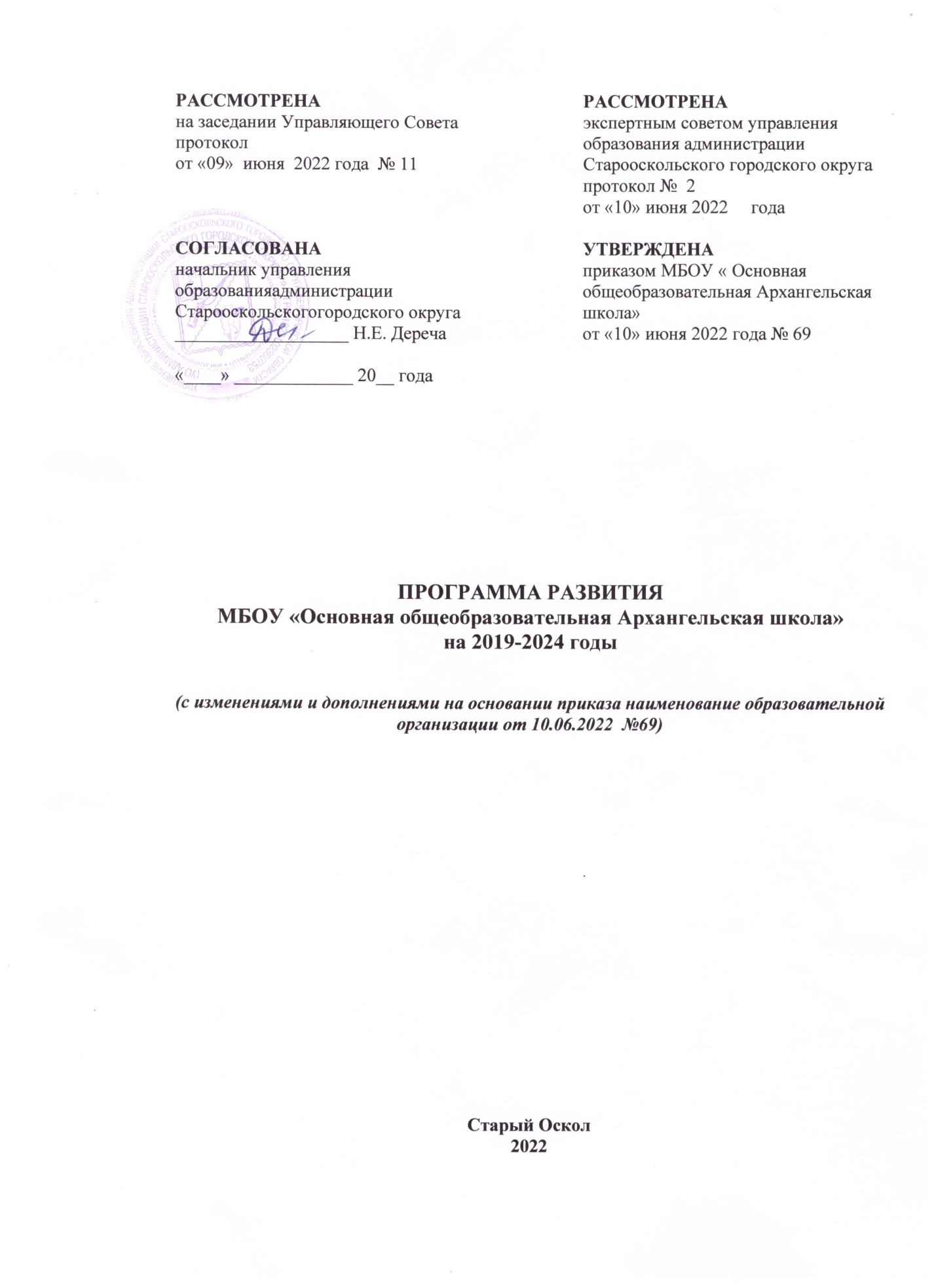 ОглавлениеРаздел 1. Информационная карта Программы развития МБОУ «Основная общеобразовательная Архангельская школа»………………………………………..3Паспорт Программы развития МБОУ «Основная общеобразовательная Архангельская школа»………………………………………………………………31.2. Информационная справка…………………………………………………………...8 1.2.1. Историческая справка……………………………………………………...... 8 1.2.2. МБОУ «Основная общеобразовательная Архангельская школа» на современном этапе………………………………………………………………………… 81.2.3. Характеристика участников образовательных отношений……………… 101.2.4. Характеристика образовательной деятельности………………………..…121.2.5. Характеристика материально-технических условий……………………...171.2.6. Характеристика государственно-общественной системы управления…..181.2.7. Характеристика финансово-экономических условий……………………..18Раздел 2 Аналитико-прогностическое обоснование Программы………………….212.1.  Анализ состояния и прогноз изменений внешней среды………………………….212.2. Анализ возможностей социальных партнёров……………………………………...222.3. Анализ состояния и прогноз тенденций изменения внутренней среды школы…..222.4. Анализ проблем школы и их причины……………………………………………....25Раздел 3. Концепция желаемого будущего состояния образовательного учреждения как системы………………………………………………………………..283.1. Преамбула Концепции……………………………………………………………….283.2. Принципы развития школы…………………………………………………….........293.3. Методологическая основа развития школы………………………………………...303.4. Миссия школы……………………………………………………………………….. 323.5. Образ выпускника школы…………………………………………………………... 323.6. Этапы реализации Программы развития и её Концепции…………………………33Раздел 4. Концепция брендирования МБОУ «Основная общеобразовательная Архангельская школа»………………………………………………………………….344.1. Основа бренда………………………………………………………………………...344.2. Легенда………………………………………………………………………………..344.3. Этика…………………………………………………………………………………..344.4. Традиции и ритуалы………………………………………………………………...  344.5. Структура внешней идентификации (логотип, форма)………………………........37Раздел 5. Механизм реализации Программы………………………………………  385.1. Взаимосвязь проблем в развитии, задач Программы и портфелей проектов…..   385.2. Портфели проектов, стратегии, проекты, ожидаемые результаты………………. 425.3. План-график реализации проектов………………………………………………… 47 5.4. Структурная модель управления………………………………………………… 535.5. Стратегический план реализации Программы ……………………………………  545.6. Ожидаемые конечные результаты реализации программы и целевые индикаторы, показатели ее эффективности…………………………………………………………….72 5.7. Система целевых индикаторов и показателей, характеризующих ход реализации Программы развития………………………………………………………………………945.8. Обоснование ресурсного обеспечения Программы………………………….......... 96Раздел 1. Информационная карта Программы развития МБОУ «Основная общеобразовательная Архангельская школа»Паспорт Программы развития МБОУ «Основная общеобразовательная Архангельская школа»1.2. Информационная справка1.2.1. Историческая справкаДата создания образовательного учреждения - 1976 год.1976 г. - Архангельская восьмилетняя школа. 1978 г. - Архангельская средняя школа. 1996 г. - Общеобразовательная Архангельская средняя школа. 1997 г. - Муниципальная средняя общеобразовательная Архангельская школа. 2003 г. - Муниципальное общеобразовательное учреждение "Средняя общеобразовательная Архангельская школа". 2010 г. - Муниципальное общеобразовательное учреждение "Основная общеобразовательная Архангельская школа". 2011 г. - Муниципальное бюджетное общеобразовательное учреждение "Основная общеобразовательная Архангельская школа".1.2.2. МБОУ «Основная общеобразовательная Архангельская школа» на современном этапеПолное название образовательной организации – муниципальное бюджетное общеобразовательное учреждение «Основная общеобразовательная Архангельская школа». Школа расположена по адресу: 309544, Белгородская область, Старооскольский городской округ, село Архангельское, улица Центральная, дом № 35. Учредителем муниципального бюджетного общеобразовательного учреждения «Основная общеобразовательная Архангельская школа» является муниципальное образование - Старооскольский городской округ Белгородской области в лице Управления образования администрации Старооскольского городского округа Белгородской области. Функции полномочия учредителя осуществляет администрация Старооскольского городского округа Белгородской области.Право муниципального бюджетного общеобразовательного учреждения «Основная общеобразовательная Архангельская школа» оказывать образовательные услуги по реализации образовательных программ подтверждается лицензией № 6512 от 16 февраля 2015 года, выданной Департаментом образования Белгородской области. Государственная аккредитация школы подтверждается соответствующим свидетельством № 3880 от 10 марта 2015 года.       Школа рассчитана на 209 мест, на данный момент обучается 99 учеников.  Начальное общее образование получают  47 учащихся, основное общее  – 52 .   Организован  подвоз учащихся из села Хорошилово и  с отдалённых улиц села Архангельское до места учёбы и обратно.Сегодня в основной школе функционирует 12 оборудованных кабинетов, компьютерный класс, спортивный зал и спортивная площадка, столовая, комбинированная мастерская, библиотека, музей, учебно-опытный участок.Школа осуществляет свою деятельность в соответствии с ежегодно утверждаемым режимом работы: пятидневная учебная неделя в первом классе при продолжительности урока 35 минут в 1 полугодии и 45 минут во 2 полугодии, включая динамическую паузу в обоих полугодиях.  Со 2 по 9 классы – продолжительность урока 45 минут. Учебные занятия проходят в одну смену. Занятия дополнительного образования и по внеурочной деятельности проводятся во второй половине дня  в соответствии с законодательством и рекомендациями СанПиН. Школа обеспечивает  усвоение учащимися образовательных программ начального общего, основного общего образования и их преемственность. В начальной школе  осуществляется  обучение  по программе «Школа России». Со второго класса введено обучение   английскому  языку и информатике. На уровне основного общего образования  осуществляется обучение по соответствующим общеобразовательным программам. В 9 классе   обеспечивается предпрофильная подготовка через включение в учебный план информационной работы, профессиональной ориентации и психолого-педагогической диагностики. С 2018-2019 учебного года введено обучение второму иностранному языку (немецкому языку). В образовательную деятельность внедряются  современные образовательные технологии: информационно-коммуникационные, проблемного обучения, дифференцированного обучения, исследовательские и проектные методы обучения.Система дополнительного образования представлена работой объединений по интересам технической, естественнонаучной, физкультурно-спортивной, художественной, туристско-краеведческой, социально-педагогической направленностей, в которых занято 100 % учащихся школы. В школе  функционируют  школьное лесничество «Лесной дозор», патриотический клуб «Память», юнармейский отряд «СМиД» (Сообщество мальчишек и девчонок). Учащиеся 2- 9 классов являются членами школьной детской  общественной организации «Искатели». Одной из форм воспитательной работы является ученическое самоуправление, возглавляемое Советом старшеклассников.В  рамках комплексного проекта модернизации образования школой было получено  мультимедийное оборудование  и  комплекты наглядного материала для кабинетов начальных классов, комплекты лабораторного оборудования для кабинета физики. На средства, выделенные из  муниципального бюджета, в 2007 году построен спортивный зал, в 2017- 2019 годах благоустроен школьный двор, произведена замена технологического оборудования школьной столовой, выполняется капитальный ремонт школы, запланирован капитальный ремонт спортплощадки. В материально-техническом переоборудовании приняли участие шефствующие предприятия: ЗАО «Агросоюз «Авида», ОАО «Оскольский электрометаллургический комбинат». Помощь в приобретении 3D-принтера для школы оказала компания «ИНВИТРО». В школе начал действовать медицинский кабинет, прошедший лицензирование в 2019 году.На базе МБОУ «Основная общеобразовательная Архангельская школа» работает филиал Детской школы искусств (с. Городище), филиал Старооскольской спортивной детско-юношеской школы олимпийского резерва. Образовательная организация поддерживает отношения со всеми социально направленными учреждениями Архангельской сельской территории: детским садом «Антошка», приходом храма Архангела Михаила, фельдшерско-акушерским пунктом, культурно-досуговым центром «Осколье», находящимся рядом со школой. Установлена связь с предприятиями, находящимися на территории села Архангельское: агросоюз «Авида» (растениеводство)  и агрохолдинг «Авида» (животноводство), ООО «Дружба», ООО «Золотые ворота», ООО «Потуданский кооператор». В образовательном отношении школа сотрудничает с учреждениями дополнительного образования г. Старый Оскол: «Центр эколого-биологического образования», «Центр развития творчества детей и юношества № 1» и «Центр детско-юношеского туризма и экскурсий», МБУ ДО «ЦДО «Перспектива» и др. Школа использует бюджетные средства из федерального, областного и местного бюджетов в соответствии с утверждённой сметой доходов и расходов на текущий финансовый год.  Денежные средства распределены по статьям расхода на оплату труда, услуги связи, содержание имущества и обслуживание здания, транспортные, коммунальные и прочие услуги.  Платных образовательных услуг школа не оказывает.1.2.3. Характеристика участников образовательных отношенийСведения об учащихся: В настоящее время (2018-2019 учебный год) в МБОУ «Основная общеобразовательная Архангельская школа» получают образование 99 учащихся (см.таблицу)Количество обучающихся по классамВ школе обучается 48 мальчиков и 51 девочка. Учёт подобного разделения связан с особенностями обучения детей разных полов. Так, в частности, у мальчиков лучше развито логическое мышление, связанное с последовательным усвоением учебного материала; у девочек – образное, соотносимое с параллельным ассоциативным усвоением. Подобное разделение также связано со способностями детей: мальчики в силу их левополушарного мышления больше тяготеют к научному подходу к описанию и изучению окружающего мира, девочкам более интересен взгляд на мир с точки зрения искусства. Подтверждением данного подхода являются факты получения золотых медалей нашими выпускниками (юношами-«левополушарниками») в условиях «левополушарного» образования.Школа работает в одну смену, группы по присмотру и уходу за детьми отсутствуют. Платные образовательные услуги в школе не предоставляются.Характеристика семей школьниковХарактеристика кадрового состава В МБОУ «Основная общеобразовательная Архангельская школа» в настоящее время работает 14 педагогов. 13 педагогов имеют высшее образование, 12 из них имеют высшее педагогическое образование. Педагогический стаж до 10 лет – 3 чел.Педагогический стаж до 20 лет -- 3 чел.Педагогический стаж до 30 лет -- 3 чел. Педагогический стаж более 30 лет -- 5 чел.Средний педагогический стаж педагогов школы составляет:27 лет.2 педагога удостоены звания «Почётный работник образования Российской Федерации», 1 человек награждён Грамотой Министерства образования РСФСР, 1 человек – нагрудным знаком ЦК Профсоюза работников народного образования и науки РФ «За активную работу». 2 педагога имеют высшую квалификационную категорию, 10 – первуюГендерный состав образовательной организации представлен пятью мужчинами, остальные – женщины.Возрастные категории школьного  коллектива:До 30 лет – 3 чел.30-40 лет -- 0 чел.41-55 лет -- 5 чел.Старше 60 лет -- 6 чел.Педагоги, обучающиеся заочно, отсутствуют. За 2014-2019 годы повышение квалификации прошли все 14 педагогов (100%), причём неоднократно и по нескольким учебным предметам. Все педагоги прошли курсы по оказанию первой доврачебной помощи.1.2.4. Характеристика образовательной деятельности образовательной организации  «Качество образования»Согласно традиции, качество образования оценивается как количество учащихся, прошедших аттестацию на «4» и «5». За последние три года складывается следующая картина.Результаты ОГЭ обучающихся 9 классаСредний балл ГИА по математике в 9 классе (новая форма)Средний балл ГИА по русскому языку в 9 классеРезультаты всероссийских проверочных работ учащихся 4 классаРезультаты всероссийских проверочных работучащихся 5-х класса Результаты всероссийских проверочных работучащихся 6-х класса «Воспитание»Концепция воспитательной системы школы разработана с учетом анализа образовательной и воспитательной ситуации учреждения, особенностей социума, потребностей, желаний учащихся, родителей, педагогического коллектива, требований современного общества. Концепция воспитательной системы школы основана на следующих нормативных правовых документах:Воспитательная работа в школе строится в соответствии с данными документами федерального уровня, соответствующими подзаконными региональными и муниципальными нормативно-правовыми актами, а также локальными актами самой образовательной организации.Человек не может не проявлять свою активность, быть адекватным в разных жизненных обстоятельствах, самостоятельно находить ответы на возникающие вопросы. Включаясь в систему общественных отношений, общаясь с людьми, человек выделяет себя из окружающей среды, ощущает себя как «Я», противостоящее другим и вместе с тем неразрывно с ним связанное. Становление личности существенно зависит от всей совокупности условий, характерных для определенной социально-экономической ситуации, и поэтому процесс воспитания и обучения неразрывно связан с социализацией личности школьника.В Федеральных государственных образовательных стандартах проблеме социализации школьников отводится одно из центральных мест. Сложившаяся в школе система дополнительного образования учащихся обладает уникальным потенциалом развития различных способностей учащихся. В школе созданы все условия для интеллектуального, нравственного, эстетического, духовного и физического формирования личности школьников, развития их способностей и творчества, формирования организаторских и лидерских качеств. В школе созданы и работали 4 объединения по интересам по 3 направленностям, охватывающих 60 человек, а также 11 объединений внеурочной деятельности по духовно-нравственному, общеинтеллектуальному, социальному, спортивно-оздоровительному направлениям, в которых занимались 100 % учащихся 1-8 классов. Таким образом, в различных формах дополнительного образования и внеурочной деятельности школы заняты 86 % учащихся.  Остальные ребята занимаются в учреждениях дополнительного образования в городе Старый Оскол.Важнейшей частью воспитательной системы является работа по формированию и укреплению школьных традиций, наиболее яркими из которых являются торжественные линейки «День знаний», «Последний звонок», выпускной вечер, волонтерские акции и операции, а также другие мероприятия. Дети в течение многих лет помогают ветеранам села, занимаются уборкой закреплённой территории, участвуют в благоустройстве села, помогают содержать в порядке сельский парк и братскую могилу воинам, погибшим в годы Великой Отечественной войны. Ребята часто посещают детский сад «Антошка», занимаясь с малышами. Наши школьники часто выступают на сцене Архангельского сельского Дома культурыМероприятия в составе социокультурного комплекса входят в план воспитательной работы школы, посвящённые Дню села, Дню семьи, любви и верности, Масленице, Дню защитника Отечества, Дню Матери, Дню пожилого человека и др.	Продолжением классно-урочной системы обучения является участие детей в школьном и муниципальном этапах всероссийской олимпиады школьников.Результаты участия в школьном и муниципальном этапах всероссийской олимпиады школьниковКроме этого, дети принимают участие в предметных и творческих конкурсах.Победители, призеры, лауреаты предметных конкурсовПобедители  и призеры творческих  конкурсов«Здоровье и физическое развитие»В МБОУ «Основная общеобразовательная Архангельская школа» много времени и сил уделяется здоровью подрастающего поколения. Каждый учебный день начинается в школе с утренней зарядки для всех учащихся. На уроках проводятся физкультминутки, в 1 классе и во внеурочной деятельности неукоснительно выполняется требование СанПиН, указывающее на необходимость проведения динамической паузы. Дежурные ученики проводят с малышами организованные перемены, направленные на укрепление здоровья малышей. Классные руководители не реже 1 раза в месяц проводят с детьми мероприятия, посвящённые здоровому образу жизни, что находит отражение в ежегодно проводимом мониторинге. Дети задействованы в укреплении здоровья и физическом развитии на занятиях внеурочной деятельности. Значительная часть дополнительного образования также направлена на укрепление здоровья и физическое развитие школьников.В школе проводятся Дни здоровья, соревнования. Неоднократно проводились товарищеские встречи по командным видам спорта (футбол, волейбол, баскетбол, русская лапта) с учащимися других школ: МБОУ «Дмитриевская ООШ», МБОУ «Потуданская ООШ», ОК «Озёрки». Дети МБОУ «Основная общеобразовательная Архангельская школа» активно принимают участие в районной Спартакиаде, за 2014-2019 годы наши ребята неоднократно становились победителями и призёрами в том или ином виде спорта. Причём, как лично, так и командой. Итоги участия во всероссийском физкультурно-оздоровительном комплексе«Готов к труду и обороне» (ГТО)1.2.5. Характеристика материально-технических условий Материально-техническая база школы приведена в соответствие с задачами по обеспечению реализации основной образовательной программ: начального общего образования и основного общего образования, необходимого учебно-материального оснащения образовательного процесса и созданию соответствующей образовательной и социальной среды.В школе оборудованы:- учебные кабинеты с автоматизированными рабочими местами педагогических работников (12 кабинетов);- мастерская для работы на токарном, фрезерном, сверлильном станках, позволяющих выполнять соответствующие работы; - библиотека, книгохранилище и читальный зал, обеспечивающие сохранность книжного фонда;- кабинет для медицинского персонала и процедурный кабинет;- компьютерный кабинет;- ЗD-принтер;- 2 отдельных кабинета для работы филиала Детской школы искусств (музыкальной школы);- кабинет основ православной культуры;- школьный краеведческий музей «В мире старины»;- спортивный зал, спортивная площадка;- раздевалки (мужская и женская) с отдельными душевыми помещениями, оснащёнными холодной и горячей водой;- столовая на 60 посадочных мест, а также помещения для хранения и приготовления пищи, обеспечивающие возможность организации качественного горячего питания, в том числе горячих завтраков;- гардероб;- пришкольный участок (территория).С 2010 года в школе введена система контроля учета доступа, функционирует пост пожарной охраны, который оборудован:- автоматической системой видеонаблюдения, которая позволяет вести круглосуточное наблюдение и запись обстановки на территории школы;- «тревожной» кнопкой, сигнал которой выведен на пульт дежурной части УВД;- датчиками срабатывания автоматической пожарной сигнализации;- телефоном. В школе сформирован банк данных компьютерной техники, насчитывающий 20 персональных компьютеров и другое мультимедийное оборудование, включающее принтер, проектор, сканер. Кроме этого, информационное обеспечение достигается за счет создания информационно-библиотечного центра, аккумулирующего библиотечные и цифровые ресурсы школы и информированность о сетевых ресурсах по заданным областям для всех участников образовательного процесса.Библиотечный фонд составляет 5258 экземпляров. Из них:- учебной литературы – 2418- официальные периодические библиографические издания – 261- электронные ресурсы – 67  Внебюджетное финансирование осуществляется за счет платных дополнительных образовательных услуг, спонсорской помощи шефских предприятий школы: ОАО «ОЭМК», ЗАО «Агросоюз «Авида».Осуществлен перевод на эффективные контракты руководящих и педагогических работников школы. Показатели стимулирующей части ФОТ  педагогических работников разработаны на основании показателей качества предоставляемых услуг с учетом региональных и муниципальных приоритетов, муниципального задания, социального заказа. Это успешность учебной работы (динамика учебных достижений по результатам полугодия, результаты ОГЭ), положительная динамика внеучебных достижений учащихся, результативность работы с одаренными детьми, проведение мероприятий по формированию здорового образа жизни, внедрение здоровьесберегающих технологий и др.1.2.6. Характеристика государственно-общественной системы управления Актуальность вопроса государственно-общественной системы управления (далее – ГОУ) не вызывает сомнения в её целесообразности. Так, в соответствии со статьями 3, 89 Федерального закона «Об образовании в РФ» одним из принципов государственной политики в области образования является демократический, государственно-общественный характер управления образованием. Кроме того, «Концепция долгосрочного социально-экономического развития РФ на период до 2020 года», утвержденная распоряжением Правительства РФ от 17.11.2008 № 1662-р, устанавливает целевые ориентиры развития системы образования к 2020 году, один из которых – создание в образовательных организациях органов самоуправления, иначе – органов ГОУ. Государственно-общественная система управления МБОУ «Основная общеобразовательная Архангельская школа» представлена Управляющим советом, Советом профилактики правонарушений, собранием трудового коллектива, родительским комитетом, педагогическим советом, первичной профсоюзной организацией, Советом старшеклассников, детской общественной организацией «Искатели». Направления, система деятельности и отношений участников государственно-общественного управления основана на следующих принципах:- независимость и паритетность участников;- законность и правовая обоснованность их притязаний;- целенаправленность действий государства и общества на реализацию законных интересов и потребностей частников образовательных отношений;- комплексное согласованное использование ресурсов;- открытость и гласность, прозрачность и доступность информации по любому вопросу деятельности ГОУ- свобода деятельности, обозначающая право каждого участника самостоятельно выбирать методы и средства совместно поставленных целей образовательной деятельности;- конструктивность разрешения конфликтов, совместный выбор способов преодоления той или иной проблемной ситуации.Каждый участник ГОУ выполняет свои функции в рамках компетенций, определяемых законодательством и во взаимодействии со своими социальными партнёрами.1.2.7. Характеристика финансово-экономических условий                                                                            Муниципальное бюджетное общеобразовательное  учреждение «Основная общеобразовательная Архангельская школа», находящееся в подчинении  управлению образования администрации  Старооскольского городского округа, в соответствии с решением сессий Совета депутатов Старооскольского городского округа «О бюджете Старооскольского городского округа» и плановый период согласно утвержденной ведомственной структуре расходов и на основании  соглашений, заключенных  между  учреждением и управлением  образования, является получателем  субсидии из бюджета городского  округа   и действует на основании Устава, утвержденного главой администрации Старооскольского городского округа Белгородской области на основании постановления главы администрации  Старооскольского городского  округа. Предметом деятельности  учреждения является выполнение работ, оказание  услуг, в целях  реализации предусмотренных законодательством  РФ, общедоступного и бесплатного начального общего  и основного общего образования на территории  Старооскольского  округа,  а также дополнительного образования. Основной  целью  деятельности  Учреждения является   образовательная деятельность  по образовательным  программам начального, общего  и основного  общего образования в очной  форме. Учреждение  осуществляет следующие  виды  деятельности: а) образовательную деятельность по дополнительным общеобразовательным программам, б) консультационную, просветительскую деятельность, деятельность в сфере  охраны здоровья граждан и иную  не противоречащую целям создания  учреждения деятельность,  в том  числе  организацию отдыха и оздоровления обучающихся в каникулярное  время.Учет бюджетных средств и иных доходов МБОУ «Основная общеобразовательная Архангельская школа» осуществляется на лицевом счете, открытом в Департаменте финансов и бюджетной политики администрации Старооскольского городского округа Белгородской области.Источником формирования имущества и финансовых ресурсов общеобразовательного учреждения является: имущество, закрепленное Департаментом имущественных и земельных отношений администрации Старооскольского городского округа Белгородской области в установленном порядке, бюджетные средства, добровольные пожертвования и целевые взносы юридических и физических лиц, а также иной приносящей доход деятельности, осуществляемой самостоятельно.	Так, изменения  в сумме основных средств  происходят за счёт приобретения учебной литературы, компьютерной техники, технологического оборудования. На балансе МБОУ «Основная общеобразовательная Архангельская школа» по счёту «Непроизведённые активы» находится земельный участок, но движения по данному счёту не происходят. Изменения в материальных запасах осуществляются в связи с приобретением медикаментов, строительных материалов и списанием строительных материалов, хозяйственных товаров, медикаментов, чистящих и моющих средств, лампочек, светильников, упаковочных пакетов и ткани для пола, печатной, веников, воды питьевой и продуктов питания и др. В целях подготовки и осуществления годовой отчётности совместно с учредителем (Управление образования администрации Старооскольского городского округа) проводятся инвентаризационные мероприятия.Также в соответствии постановлением от 9 июля 2012 г. N 2563 «Об утверждении порядка осуществления муниципальными бюджетными и автономными учреждениями полномочий администрации Старооскольского городского округа по исполнению публичных обязательств перед физическим лицом, подлежащих исполнению в денежной форме, осуществления их финансового обеспечения и утверждении их перечней» МБОУ «Основная общеобразовательная Архангельская школа» осуществляет исполнение публичных обязательств от имени администрации Старооскольского городского округа. При этом она несёт следующие расходы:- возмещение расходов по оплате проезда педагогическим работникам к месту работы и обратно, проживающим в городе и работающим в общеобразовательных учреждениях сельских территорий;- предоставление педагогическим работникам мер социальной поддержки в форме ежемесячной денежной компенсации возмещение расходов по оплате жилой площади с отоплением освещением;- расходы на осуществление мер социальной поддержки многодетных семей.Раздел 2. Аналитико-прогностическое обоснование Программы2.1. Анализ состояния и прогноз тенденций изменения внешней средыШкола находится в центре села Архангельское, в свою очередь, находящегося между двумя автомобильными трассами: на восточном направлении разветвляющейся на дороги Старый Оскол – Потудань, Старый Оскол – Шаталовка, Старый Оскол – Роговатое (Преображенка) и на южном направлении: Старый Оскол – Дмитриевка – Солдатское – Городище, что даёт определённое преимущество. Через село проходит трасса по маршрутам «Старый Оскол – Белгород, Старый Оскол – Воронеж».Расположение школы в центре села создает условия для ее доступности как для жителей Архангельской сельской территории, так и для других территорий. Родители первоклассников в течение последних лет отмечают следующие достоинства обучения в школе: хорошая дисциплина; обеспечение занятости ребенка в урочное и внеурочное время; высокий уровень обучения и воспитания в условиях сохранения здоровья и обеспечения безопасности.Ежегодно с родителями (законными представителями) учащихся проводится анкетирование на предмет оценки удовлетворенности качеством предоставления образовательных услуг. В качестве диагностического инструментария используется анкета Е.Н. Степанова «Изучение удовлетворенности родителей работой образовательного учреждения». Предполагается рост численности детей школьного возраста. Хотя возможен и уже частично осуществляется отток их в образовательный комплекс «Озёрки» (11 классов) и в школы центра округа – г. Старый Оскол по причинам для получения якобы лучшего, более качественного образования. В то же время уже проявляется изменение среды социализации, создавая как новые возможности, так и новые риски для детей, обучающихся в образовательной организации и их семей.Современные условия жизни общества огромные требования предъявляют к становлению личности. Прежде всего, по нашему убеждению, человек должен быть духовно зрелой и нравственно устойчивой личностью. Именно духовно зрелый и нравственно устойчивый человек способен оздоровить политическую сферу общества, содействовать росту экономики, развивать социальную сферу. Кроме того, человек должен быть здоров. Здоровый человек направлен на здоровую семью, здоровая семья – залог здорового общества. Здоровый человек – достойный труженик и защитник своего Отечества. Наконец, человек должен быть интеллектуально богатой личностью: он должен уметь анализировать внешние и условия его развития, осознавать возможные трудности и уметь находить оптимальные пути их преодоления, решать стандартные и нестандартные (творческие) задачи, осмыслять и претворять в жизнь идеи улучшения жизни. Приведённые характеристики личности не являются прихотью и вымыслом авторов-разработчиков Программы развития, они основаны на запросах социальных заказчиков и идеологии бережливости (Тайити Оно и др.).В связи с обновлением Федеральных государственных образовательных стандартов (ФГОС) в 2021 году перед образованием возник ряд новых задач. Принимая  во внимание изменения в обществе и как их отражение – требования к результатам, входящие в ФГОС начального общего образования и основного общего образования и учитывая запросы и возможности участников образовательных отношений, важно учитывать необходимость включения в духовно-нравственное воспитание формирование ценностного отношения личности к себе, окружающим людям и жизни, в культуру интеллекта – освоение научных знаний, умений, навыков в связи с изучением учебных предметов совершенствованием информационной культуры школьников и освоения ими основ функциональной грамотности. 2.2. Анализ возможностей социальных партнеровУже много лет МБОУ «Основная общеобразовательная Архангельская школа» развивает прочные связи учреждения с шефами: Оскольским электрометаллургическим комбинатом, ЗАО «Агросоюз Авида», ОАО «Агрохолдинг Авида». Поддерживает отношения сотрудничества с Управлением образования администрации Старооскольского городского округа, Старооскольским институтом развития образования, Центром духовно-нравственного просвещения, другими общеобразовательными организациями, учреждениями дополнительного образования: Центр эколого-биологического образования, Центрами дополнительного образования: МБУ ДО «Центр дополнительного образования «Перспектива», МБУ ДО «Центр дополнительного образования «Одарённость»,  Центром Детско-юношеского туризма и экскурсий, Образовательным центром «Репетитор», Старооскольским лесничеством, общественными организациями.. Заключены договоры о сотрудничестве с управлением по физической культуре и спорту администрации Старооскольского городского округа. В свою очередь, названные и другие организации по мере возможностей оказывают разнообразную поддержку МБОУ «Основная общеобразовательная Архангельская школа».2.3.Анализ состояния и прогноз тенденций изменения внутренней средышколыМБОУ «Основная общеобразовательная Архангельская школа» на протяжении 3-х последних лет развивается как образовательная организация, способная работать в инновационном режиме.В школе работает профессиональный творческий педагогический коллектив. Все педагогические работники школы своевременно проходят курсовую подготовку в МБУ ДПО «Старооскольский институт развития образования», участвуют в авторских семинарах известных педагогов, а также различных семинарах, мастер-классах, конференциях. На базе школы функционируют 4 методических объединения учителей-предметников, методическое объединение классных руководителей.Функционирование локальной сети позволяет оптимизировать временные затраты на информирование педагогов, наладить электронный внутришкольный документооборот.За последние три года наблюдается динамика качества знаний учащихся. В 2018 году этот показатель составил более 50%. Результаты итоговой аттестации учащихся на уровне начального общего образования, результаты сдачи выпускниками ГИА по русскому языку и математике на уровне основного общего образований во многом соответствуют показателям по округу.Сохраняется проблема преодоления разрыва между худшими и лучшими результатами выпускников школы.Результаты большинства учащихся подтвердили соответствие качества учебных достижений по данным предметам требованиям стандартов. Вместе с тем, по результатам мониторинга метапредметных универсальных учебных действий выявлен недостаточный уровень сформированности познавательных и регулятивных УУД.Деятельность МБОУ «Основная общеобразовательная Архангельская школа» направлена на повышение уровня воспитанности учащихся, их физическое и интеллектуальное развитие, сохранение и укрепление здоровья через оснащение спортивной базы школы, организацию качественного питания (областная целевая программа «Школьное молоко», программы «О роли меда в формировании здоровья детей и подростков», «Разговор о правильном питании»), развитие предпрофильной подготовки, интеграцию основного и дополнительного образования, информатизацию учебной деятельности, развитие ученического самоуправления.Ежегодно повышается доля учащихся, демонстрирующих устойчиво позитивное отношение к базовым национальным ценностям: патриотизм, наука, гражданственность, семья, традиционные российские религии, природа, труд и творчество, искусство и литература.Актуальной сферой социальных инициатив учащихся школы является реализация социальных проектов в рамках волонтерского движения и деятельности детских общественных объединений. Доля учащихся, принимающих участие в социальных проектах, акциях и операциях («Внимание - дети!», «Спасибо, учитель!», «Вредным привычкам - нет!», «День толерантности», «Безопасный Интернет», «Уроки добровольчества», «Алая гвоздика», «Белая ромашка», «День героев Отечества», «Мы за ЗОЖ», «Хорошее настроение - каждой женщине!», «Чистый город – чистое село!», «Да здравствует семья!», «Подари праздник детям», «Игрушка своими руками»,  «Здоровым - быть модно», и др.) составляет 91%.Об эффективности функционирования воспитательной системы свидетельствуют участие и победы учащихся школы в муниципальных, областных соревнованиях и конкурсах.     Разработана  программа мониторинга качества образования, которая позволяет руководству школы проводить аналитические исследования по проблемам успешности учителей и учащихся, иметь рейтинг обратной связи, преодолевать недостатки прямого контролирования, вовремя корректировать учебно-воспитательную деятельность, подготовить разносторонний банк данных для целевого управления, сплотить коллектив для решения задач развития образовательного учреждения.Состояние здоровья учащихся - один из ключевых показателей эффективности реализации образовательной программы. Наличие паспорта здоровья учащихся позволяет отслеживать результативность целостной образовательной деятельности. В школе создана система по обеспечению безопасных условий труда педагогов и учащихся, что позволяет качественно организовать образовательную деятельность. Одним из ключевых факторов, определяющих не только качество жизни, но и условия здорового роста и развития ребенка, является питание. В целях реализации областной целевой программы «Школьное молоко» в школе организовано горячее питание - горячий молочный завтрак для всех учащихся. Охват учащихся двухразовым горячим питанием осуществляется по желанию родителей и составляет в 1-4 классах - 100%, в 5-9 классах - 100%. Учащиеся из многодетных и малоимущих семей обеспечены льготным питанием.     Работу медицинской службы школы осуществляет фельдшер. Сохраняется проблема в большом количестве школьников, пропускающих учебные занятия по болезни (4046 пропуска.В связи с этим необходимо совершенствование условий образовательной деятельности: обеспечение всех учащихся регулируемой мебелью, создание зон отдыха и релаксации для учащихся, повышение профессиональной компетентности педагогов по вопросам здоровьесбережения.Анализ показывает, что основная доля учащихся (86,6%) имеют средний уровень физического развития.   Анализ сдачи норм ГТО учащимися за три года показал, что количество школьников, сдавших нормы ГТО, уменьшилось. В связи с этим необходимо развивать сотрудничество с партнерами  по социокультурному комплексу, осуществлять физическое воспитание учащихся на основе индивидуального подхода.Анализ внутренней среды позволяет говорить о ряде конкурентных преимуществ МБОУ «Основная общеобразовательная Архангельская школа»:1. Наличие комфортной материально-технической базы, позволяющей добиваться стабильных результатов обучения. Проведение капитального ремонта школы, позволившего создать условия для успешного обучения и качественного воспитания.2. Профессиональный творческий коллектив педагогов.3. Успешное функционирование государственно-общественной системы управления школой (Управляющий совет, педагогический совет, Совет старшеклассников и др.).4. Широкое использование современных форм организации учебной деятельности, направленных на развитие и личностный рост учащихся.5.Совершенствование системы психолого-педагогического сопровождения образовательной деятельности.6. Эффективная сложившаяся модель социального партнерства.
Таким образом, анализ внешних и внутренних факторов развития образовательной организации позволяет сделать вывод: школа для успешной работы в режиме развития может активно использовать ресурсные возможности как внешней, так и внутренней среды, социальных партнеров, шефских организаций.2.4. Анализ проблем школы и их причиныПеред школой на разных этапах развития страны всегда ставились важные задачи. На сегодняшний день приоритетной задачей является повышение доступности качественного образования, соответствующего требованиям инновационного развития экономики, современным требованиям общества и каждого гражданина. Это не просто требования государства к уровню и качеству подготовки выпускника. Это требования к школе, в основе которых лежит общественный договор родителей и государства. Проблема сегодняшнего дня состоит в том, что при сложившемся дефиците кадровых и материальных ресурсов школа должна создать условия для всестороннего развития личности ребенка, его жизненного и профессионального самоопределения. В связи с этим она должна рассматриваться не как отдельное изолированное учреждение, а в сложном взаимодействии с партнерскими институтами социализации.Комплексный анализ работы учреждения позволил выявить не только достоинства, но и проблемы, от решения которых зависит функционирование школы в режиме развития:Таблица I «Группа проблем по направлению «Бережливое образование» в соответствии с концепцией «Бережливый регион»Таблица II «Группа проблем по направлению «Духовно-нравственное воспитание»Таблица III «Группа проблем по направлению «Здоровым быть – здорово»Таблица IV «Группа проблем по направлению «Территория интеллектуальной культуры»Таблица V «Группа проблем по направлению «Культура достоинства» в соответствии с концепцией «Бережливый регион»Преодоление названных проблем возможно, на наш взгляд, через организацию совместной, конструктивной, творческой деятельности всех участников образовательных отношений. В современных условиях социокультурные образовательные комплексы позволяют решить целый ряд имеющихся проблем. Развитие социокультурных комплексов на основе интеграции, кооперации и сетевого взаимодействия позволяет эффективно использовать возможности социального окружения школы, его кадровые и материальные ресурсы, новые образовательные технологии. Это и обусловило выбор  Программы развития школы - «Школа духовности и нравственности, здоровья и интеллекта».В настоящее время школа готова к инновационной деятельности в данном направлении. Совершенствование образовательной деятельности учреждения в соответствии с требованиями ФГОС, сетевой характер взаимодействия с партнерами школы могут стать эффективными условиями решения выявленных проблем.Раздел 3. Концепция желаемого будущего состояния образовательного учреждения как системы3.1. Преамбула КонцепцииПрограмма развития школы является не только инструментам управления инновационным развитием образования, но также важнейшим средством координации действий педагогического коллектива и органов общественного управления. В основе концепции развития школы заложена идея создания образовательной среды образовательной организации, направленной на дальнейшее становление Школы как Школы духовности и нравственности, здоровья и интеллекта. При разработке концепции мы опирались на теоретические и методические разработки: представления о сущности процесса инновационного развития (В. И. Загвязинский, Г.А.Игнатьева, М. М.Поташник, Н. Р. Юсуфбекова); исследования по проблеме системно-деятельностного подхода (Б. Г. Ананьев, Я. С. Выготский, П.Я. Гальперин); комплексный подход к пониманию целостной природы ребенка (В.П. Зинченко, B.C. Мухина, В.И. Слободчиков, А.А. Ухтомский);духовно-нравственное воспитание и развитие (К.Д. Ушинский, С.А. Рачинский, современные учёные: А. Я. Данилюк, А. М. Кондаков, Н.В. Маслов, В.М. Меньшиков, В. А. Тишков, Л.Л. Шевченко, творческий коллектив под руководством Т.Г. Жарковской и др. При этом, учитывая обучение в МБОУ «Основная общеобразовательная Архангельская школа» мусульман, важно учитывать особенности их вероучения и их подходы к духовно-нравственному воспитанию);развитие культуры бережливости (Т.Оно, С.Синго и др.); вопросы бережливости и оптимизации в образовательной деятельности Ю.К. Бабанский, Э.П. Бурнашева, С.И. Погребняк и др.)формирование здорового образа жизни (Л.П. Анастасова, Т.В.Ахутина, М.И. Бакунина, Е.А. Воронова, В.И. Ковалько, Н.В. Лядова, О.М. Пастухова, Н.К. Смирнов и др.);развитие интеллектуальной культуры в школе (Г.С. Альтшуллер, Л.А. Венгер, В.В. Давыдов, А.З. Зак, А.К. Маркова, М.А. Холодная, О.С. Чаликова, Д.Б. Эльконин и др.);совершенствование ценностного отношения к себе, к окружающим (А.Г. Асмолов, М.М. Бахтин, Я.Корчак, Л.И. Скурат, А.А. Ухтомский, В.Франкл и др.); формирование готовности к саморазвитию (Е.В. Бондаревская, Л.С. Выготский, Л. Лендгранд, А.М. Прихожан, Г.К. Селевко, Э.А. Содномдоржиева, Д.Н. Узнадзе, А.А. Ухтомский и др.);развитие информационной культуры и основ функциональной грамотности (Н.Ф. Виноградова, Г.Г. Воробьёв, Перминова П.А., Фролова П.И., Черниговская Т.В. и др.)Образование, направленное на духовность и нравственность, здоровье и интеллект, целенаправленно готовит обучающихся к жизни и труду в информационно насыщенной среде, требующей от людей повышенной ответственности, более широкой и вместе с тем более гибкой общеобразовательной базы, подлежащей непрерывному обогащению и развитию. Готовя человека к выполнению своих функций в обществе будущего, должны учить детей эффективно справляться с задачами настоящего дня.3.2. Принципы развития Школы:Принцип стратегического инвестирования заключается в том, что главным конкурентным качеством человека становятся его духовность и нравственность, здоровый образ жизни, его интеллектуальное богатство, знания и компетенции, социальная и профессиональная мобильность, умение инициировать или поддерживать инновационные технологии обучения и управления, прогрессивные процессы социального развития, активно включаться в их реализацию. Если общество хочет долговременно развиваться, его стратегические инвестиции должны быть направлены на человека, а значит, в его образование, в его развитие.Принцип инновационности образовательной среды обеспечивает открытость образования и является важнейшим условием формирования образовательной среды. Образовательное учреждение становится активным участником многообразных взаимодействий, что непременно привносит в её деятельность новые черты.Принцип деятельности заключается в том, что ученик, получая знания не в готовом виде, а добывая их сам, осознает при этом содержание и формы своей образовательной  деятельности, понимает и принимает систему ее норм, активно участвует в их совершенствовании, что способствует активному успешному формированию его общекультурных и деятельностных способностей, общеучебных умений.Принцип непрерывности означает такую организацию обучения, когда результат деятельности на каждом предыдущем этапе обеспечивает начало следующего этапа. Непрерывность процесса обеспечивается инвариативностью технологии, а также преемственностью между всеми ступенями обучения содержания и методики.Принцип социо - и культуросообразности направлен на включение в образовательное пространство Школы ценностей культуры и совокупность социальных, культурных, жизненных выборов, осуществляемых в педагогическом процессе.Принцип демократизации школьной жизни характеризуется особым культурно-образовательным пространством, включая содержание и формы образования, соответствующие возрастному развитию и уровням образования, включая наряду с традиционными подходами различные интерактивные формы работы с детьми; содержанием внеклассной и внеурочной деятельности, построенной на принципах самоуправления и совместного управления детей и взрослых.Принцип позиционного самоопределения основан на системе образовательных ситуаций (ситуаций выбора и неопределенности), образующей на каждой ступени образования специфическое пространство развития базовых способностей растущего человека. Обучающийся, приобретающий опыт позиционного самоопределения, оказывается способным к вычленению существенных связей сложных системных объектов окружающей действительности, к осмысленному прогнозированию последствий действий с подобными объектами, пониманию границ и возможностей собственного действия.3.3. Методологическая основа развития Школы:Компетентностный подход, направленный на обретение обучающимися умений добывать знания и применять их в решении образовательных задач и в практической жизни.Системно-деятельностный подход, основанный на теоретических положениях, раскрывающих основные психологические закономерности процесса развивающего образования и структуру учебной деятельности обучающихся с учетом общих закономерностей возрастного развития детей и подростков.Исследовательский подход, направленный на формирование у обучающихся культуры поисково-проектной и исследовательской деятельности.Информационный подход, предполагающий активное использование новых информационных технологий, дистанционных форм обучения и внедрение IT-технологий в образовательную деятельность.Методологическую основу деятельности школы по созданию воспитательной системы составляют:научные труды отечественных и зарубежных ученых - представителей гуманистического направления в психологии и педагогике (Ш.А. Амонашвили, Ю.К. Бабанский, В.А. Сухомлинский, А.А. Ухтомский, Э. Фромм и др.),работы о личностно-ориентированном подходе в педагогике (В.М. Лизинский, О.С. Газман и др.),научные положения о сущности, становлении и развитии воспитательной системы образовательного учреждения (Л.И. Новикова и др)технология саморазвития личности (Г.К. Селевко),В соответствии с концепцией будет организовано взаимодействие школы с социальными партнерами по социокультурному образовательному комплексу на этапах планирования, организации и анализа учебно-воспитательной деятельности, включение в социокультурный комплекс казачьих сообществ. Самоуправление в системе управления учреждением будет развиваться на основе взаимодействия участников образовательных отношений, создания систем открытого обсуждения проблемных тем и вопросов планирования деятельности в рамках образовательной деятельности. Развитие духовности и нравственности, здорового образа жизни, интеллекта будет осуществляться через интеграцию соответствующих методов и приемов в процесс обучения, во внеурочную деятельность и в систему дополнительного образования.Совершенствование профессиональной компетентности педагогов будет нацелено на формирование способностей педагогов к стратегическому планированию, развитию нелинейного мышления обучающихся, овладение методами «опережающего обучения» и технологиями развития качеств выпускника Школы и сотрудничества. Планируется развивать индивидуализацию в работе с учащимися по направлениям: бережливое отношение к миру и себе; ко всему и каждому;духовно-нравственное развитие и воспитание, здоровье и физическое развитие, обучение, развитие интеллекта,воспитание ценностное отношение к себе, окружающим и к жизни в целом,формирование Возможно расширение спектра учебных предметов, занятий в системе дополнительного образования, направлений исследовательской деятельности, предлагаемых учащимся. В воспитательную работу школы будут включены формы работы, развивающие качества и деятельность в указанных направлениях, социальную и гражданскую активность школьников. Такой позволит сформировать у выпускников школы подход позволит сформировать у выпускников школы позволит сформировать у выпускников школы мировоззрение, основанное на многомерном видении комплексных проблем окружающего мира; развить их активную гражданскую позицию, реализовать себя в личностном и профессиональном плане. Созданная образовательная среда должна будет обеспечить: - новое качество образования, позволяющее сформировать у обучающихся многомерное видение проблем; - активное вовлечение обучающихся в общественную деятельность по решению различных проблем современности; - междисциплинарность, мультикультурность и вариативность образовательной деятельности; - условия для исследовательской и проектной деятельности в образовании; раннюю профориентацию и индивидуальное психологопедагогическое сопровождение обучающихся; - тесное взаимодействие с современным производством и наукой; - выбор индивидуальных образовательных маршрутов на основе качественного базового образования.Основные педагогические идеи, реализуемые в Программе развития школы:развитие личности каждого ребенка в коллективе единомышленников, обладающих активной гражданской позицией, нацеленных на комплексное решение проблем села, округа, региона, страны, мира;развитие личностных и профессиональных качеств педагогов школы на основе сочетания современных методик обучения, воспитания;взаимодействие с социальными партнерами при планировании, организации и анализе образовательной деятельности;создание особой среды образовательного учреждения, где каждый учащийся будет включен в социальное проектирование: социальную пробу, социальную практику и социальный проект, где осуществляется бережливое, оптимальное управление и предоставляется качественное, доступное, бережливое и оптимальное образование.Под социальной пробой понимают такой вид социального взаимодействия, в ходе которого подросток получает и присваивает информацию о социальных объектах и явлениях, получает и осознает опыт своего социального взаимодействия. Социальная практика - это, во-первых, процесс освоения, отработки социальных навыков и, во-вторых, познание не внешней, демонстрируемой, заявляемой со стороны социальной действительности, а внутренней, сущностной, часто скрытой и неочевидной. Такую социальную практику школьники могут пройти при реализации социальных проектов, где социальный проект - предполагает создание в ходе осуществления проекта нового, ранее не существовавшего, как минимум в ближайшем социальном окружении, социально значимого продукта. Этот продукт деятельности является средством разрешения противоречия между социальной трудностью, проблемой, воспринимаемой как личностно значимая, и потребностью личности, а сама деятельность — мостом, связывающим социум и личность 3.4. Миссия школы:по отношению к учащимся и их родителям - создание условий для получения бережливого, качественного и доступного образования; развития духовно-нравственной, здоровой, интеллектуально богатой личности и способностей каждого учащегося школы с учетом показателей их здоровья; умений самостоятельно и осознанно ставить перед собой личностно и общественно значимые цели и находить оптимальные (бережливые) способы для их достижения; способностей к продуктивному действию в интересах другого;по отношению к сообществу - воспитание духовно-нравственной, здоровой, интеллектуально богатой личности, готовой к конкретным действиям, умеющей и желающей действовать в интересах России, знающей нормы действия, готовой подчиниться общекультурным нормам, умеющей оптимально действовать в стандартных и нестандартных ситуациях, осуществлять продуктивную коммуникацию, проявлять навыки лидерства, планировать, анализировать, принимать ответственные решения, рефлектировать свои действия, быть мотивированным на бережливое продуктивное действие.Стратегическая цель Программы: создание образовательной среды для становления духовно-нравственной, здоровой, интеллектуально развитой личности в условиях сельского социума на основе бережливого, оптимального образования.Приоритетные направления деятельности и задачи Программы:Развитие бережливого образования – стремиться к максимальному качеству воспитания и обучения с минимальными затратами;Содействие духовно-нравственному становлению младших школьников и подростков – выявлять и оказывать им всемерную помощь в деле духовного и нравственного возрастания;Укрепление здоровья – способствовать воспитанию здорового образа жизни участников образовательных отношений;Интеллектуальное развитие – развивать мыслительные операций детей, рост инновационной и научно-технологической культуры школьников3.5. Образ выпускника школыВыпускник «Школы духовности и нравственности, здоровья и интеллекта» должен соответствовать современным  требованиям к личности: быть духовно и нравственно устойчивым человеком, физически крепким и направленным на здоровый образ жизни, богатым интеллектуально и способным адаптироваться к окружающей социокультурной среде, к выполнению общих для общества социальных функций, к самообразованию и самореализации своей личности. У него должна быть выработана своя система ценностей, адекватная общим и лично избранным сферам социально полезной деятельности, индивидуальным особенностям.Таким образом, выпускник должен обладать компетентностями современного человека: духовная стойкость и нравственная устойчивость в быстро меняющемся мире;методологическая грамотность и интеллектуальное богатство (достаточно высокая теоретическая и практическая подготовленность);информационная грамотность (умение искать, анализировать, преобразовывать, применять информацию для решения проблем); коммуникативная грамотность (умение эффективно сотрудничать с другими людьми);самоорганизация на основе принципов бережливости (умение ставить цели, планировать, ответственно относиться к здоровью, оптимально использовать личностные, образовательные и технологические ресурсы); самообразование (готовность конструировать и осуществлять собственную образовательную траекторию на протяжении всей жизни, обеспечивая успешность и конкурентоспособность, включая развитие здорового образа жизни и оптимальное использование жизненного пространства и жизненного времени).3.6. Этапы реализации Программы развития и её Концепции Первый (аналитико-организационный) этап (2019-2020 годы):определение приоритетных направлений развития образовательного учреждения в соответствии с социальным заказом и потребностями общества, осмысление противоречий и предпосылок развития школы;разработка модели развития образовательного учреждения как «Школы духовности и нравственности, здоровья и интеллекта»; инициирование и реализация проектов по приоритетным направлениям модели развития образовательного учреждения; совершенствование системы мониторинга и оценки качества образования.Второй этап (этап внедрения и реализации модели) (2020-2022 годы):непосредственное начало реализации Программы, приведение основных компонентов образовательной деятельности в соответствие с характеристиками концепции школы;инициирование и реализация проектов по приоритетным направлениям модели развития образовательного учреждения;осуществление методического, кадрового и информационного обеспечения Программы.разрешение возникающих противоречий и коррекция компонентов, отклоняющихся от норм, заданных моделью.Третий (аналитико-обобщающий) этап (2022-2024 годы):анализ и рефлексия статуса школы в социуме, структуры функционирования;самоопределение педагогического коллектива по отношению к дальнейшему развитиюРаздел 4. Концепция брендирования образовательной организации4.1. Основа брендаВзаимоотношения между педагогами, родителями и учащимися строятся  на  принципах взаимного уважения и сотрудничества.Девиз:  «Мы для мира – мир для нас!»Создание бережливого образовательного пространства, способствующего всестороннему развитию духовного и нравственного, личностного и интеллектуального потенциала ребенка, включая детей с ОВЗ и детей с инвалидностью.Духовное и нравственное становление личности каждого ребенка в коллективе единомышленников, обладающих активной гражданской позицией, нацеленных на комплексное решение проблем села, округа, региона, страны, мира.Формирование здорового образа жизни детей на основе содружества педагогов, родителей и школьников.Интеллектуальное развитие учащихся в свете современных научных и общекультурных подходов и новейших образовательных технологий..4.2. ЛегендаВ 2018 году, приступая к анализу и обобщению достигнутого в предыдущий период, коллектив  образовательной организации оказался перед необходимостью отбора таких видов деятельности и форм занятий, которые бы наделили детей не только знанием программного материала, но и сформировали опыт бережливого отношения к миру и друг к другу, духовного и нравственного действия в социуме, умения полноценно работать с этим материалом, здорового отношения к жизни. Помимо этого, необходимо важным явлением предстало как бережливое, оптимальное использование личностных ресурсов участников образовательных отношений, так и оптимальное использование организационных, технологических и других, связанных с ними процессов. 4.3. ЭтикаУстав  детской общественной организации «Искатели»;Кодекс профессиональной этики педагога МБОУ «Основная общеобразовательная Архангельская школа».4.4. Традиции и ритуалыПраздник первого звонка «Здравствуй, школа!»Ежегодно 1 сентября школа открывает двери для своих учеников. Проводится торжественная линейка, посвященная дню Знаний. Праздник способствует позитивному настрою на учебу и серьезный труд. После линейки все дети нашей школы вместе со своими педагогами идут на классные часы.День учителяПо традиции это замечательный общешкольный праздник. С утра в школе звучит музыка. Старшеклассники прямо при входе в школу поздравляют наших дорогих учителей. В этот день все права по организации и проведению занятий передаются старшеклассникам. Новая администрация школы составляет расписание на этот день и планирует ряд развлекательных мероприятий.Посвящение в первоклассникиПосле первого месяца обучения самым маленьким ученикам предстоит пройти ряд испытаний на праздничном мероприятии, где они будут торжественно объявлены настоящими первоклассники.Прощание с БУКВАРЕМ.Выборы президента Детской республикиДень открытых дверейВ ноябре для родителей будущих первоклассников школа гостеприимно  распахивает   двери, чтобы познакомить их  с образовательной средой, режимом работы в начальной школе, системой внеклассной деятельности и дополнительным образованием, условиями, создаваемыми в школе для гармоничного развития детей.День МатериЕжегодно дети приглашают своих мам на праздник. Дети вместе с мамами смотрят концерт в актовом зале. День матери в России отмечается в последнее ноябрьское воскресенье.Новогодние праздникиНакануне Нового года все ученики начальной школы попадают в сказку. Новогоднее представление традиционно проводится в актовом зале и организуется силами педагогов нашей школы. Сказочное шоу сменяется хороводами у ёлки, играми и песнями. А вот для учащихся средних классов проводятся конкурсные программы с участием большого количества школьников. Новогодняя программа представляет собой танцевальный марафон с играми и конкурсными заданиями.Месячник оборонно-массовой и спортивной работы, посвященный Дню защитника ОтечестваК этому празднику приурочены спортивно-массовые мероприятия, военизированная эстафета, конкурс-смотр строя и песни среди учащихся начальной школы, участие в городских мероприятиях.Праздник, посвященный Международному Женскому дню 8 МартаЕсть в нашей школе традиция: каждый год поздравлять мам с весенним праздником нём 8 Марта! А подарком для них является концерт, к которому ребята готовятся с начала учебного года. Показать свои таланты стараются и взрослые, и малыши. Концертная программа проходит в актовом зале. Задорные песни, озорные танцы, смешные сценки посвящаются мамам. Праздник завершается вручением цветов и подарков, сделанных ребятами своими руками.Фестиваль военной песниДанный фестиваль проводится с целью воспитания у учащихся любви к своей Родине, уважительного отношения к историческим традициям и культуре своего Отечества, чувства гордости за свой народ, развития интереса к героической истории своей Родины, воспитания мужества, верности, чести.Итоговые линейкиЕжемесячно школьники знакомятся с информацией о проведенных школьных делах, участиях школы в городских и окружных мероприятиях и конкурсах. Лучшим учащимся вручаются заслуженные грамоты. Ученики начальной школы узнают о продвижении своего «корабля» по «океану знаний», то есть подводятся итоги познавательной игры-путешествия. На последней линейке в мае самые активные школьники отмечаются грамотами.Всемирный день охраны труда.Охрана труда - это не пустой звук, а важнейшее направление деятельности любого уважающего себя предприятия. Там, где к труду работников относятся с уважением, возникает меньше всего конфликтов, споров, а здоровье людей не подвергается риску.Вахта памяти ко Дню ПобедыЧествование ветеранов Великой Отечественной войны «По дорогам памяти». В начале мая традиционно проходят мероприятия, посвященные "Дню Победы”. Цикл этих мероприятий включает в себя конкурс плакатов, смотр строя и песни, беседы и встречи с ветеранами, военно-спортивную эстафету, праздничный концерт. День Победы является традиционным праздником для всей школы. 9 мая ученики нашей школы вместе с учителями принимают участие в митинге. На классных часах ребята встречаются с ветеранами Великой Отечественной войны, вспоминают о подвигах солдат на фронте и тяжелой жизни в тылу.Последний звонокПоследний звонок - любимый праздник школьников, завершающих учебу. Как правило, его проводят 25 мая перед выпускными экзаменами. Этот день своего рода окончание учебного марафона с уроками, контрольными работами, переменами,  домашними заданиями и мероприятиями. К празднованию этого знаменательного дня привлекаются все ученики как младших классов, так и старшеклассники, учителя и родители школьников. Торжественная церемония предполагает выступления директора, приглашенных гостей, классных руководителей, членов родительского   комитета, театрализованные представления от  первоклассников и творческих коллективов школы. Сами выпускники в этот день одеваются либо в школьную форму, либо в строгие костюмы, поверх которых повязывают ленты с надписью «Выпускник» и прикалывают маленькие колокольчики. Звучит мелодия вальса, и будущие выпускники кружат в танце с одноклассниками и учителями. И вот, трели школьного звонка возвещают о том, что позади беззаботное детство и лишь череда  выпускных экзаменов отделяет сегодняшних учеников от вручения долгожданного аттестата!4.5. Структура внешней идентификацииЛоготипПредставляет собой синий фон, на котором в прямоугольнике располагается  название «Школа духовности и нравственности, здоровья и интеллекта» и земной шар с двумя руками под ним с девизом «Мы для мира – мир для нас.Руки под земным шаром выражают заботливое, бережливое отношение ко всему находящемуся на Земле и в то же время готовность принимать дары родной планеты и всего космоса, обозначенного синим фоном. Именно такое мировоззрение формирует духовную и нравственную, здоровую во всех значениях, интеллектуальную личность.Прямоугольник, согласно учениям древних и современным исследованиям, символизирует развивающуюся сущность: как весь космос с обитаемой планетой Земля, как Человека, потенциально наделённого Духом, Нравственностью, Здоровьем тела и души, Разумом (интеллектом), так и их единством, воплощаемом через самосовершенствование.Форма педагогических работниковСледует различать:- повседневный дресс-код,- парадный дресс-код.Повседневный дресс-код предполагает сдержанный и элегантный стиль в одежде - строгие, преимущественно однотонные платья, юбки, блузки, брюки, рубашки, жилетки, костюмы, в оговариваемых отдельно случаях требуется бейдж с указанием должности, фамилии, имени, отчества работника.Парадный дресс-код имеет отличительный характер от повседневного дресс-кодаобразовательного учреждения с целью упростить идентификацию среди работников других образовательных учреждений. Он предполагает строгий стиль в одежде - белый (светлый) верх - блузка, кофта, жакет, темный низ - юбка или брюки, обязательно наличие отличительного элемента - шарфик (галстук) из лёгкой ткани, обязательно наличие бейджа с указанием должности, фамилии, имени, отчества работника.Форма учащихсяВ Школе устанавливаются следующие виды школьной одежды:- повседневная школьная одежда,- парадная школьная одежда,- спортивная школьная одежда.Повседневная школьная одежда учащихся включает:1) Для мальчиков и юношей - брюки классического покроя (чёрного цвета), однотонная сорочка или водолазка сочетающейся цветовой гаммы; поясной ремень);2) Для девочек и девушек - платье коричневого цвета, белый (черный) фартук, юбка или сарафан неярких оттенков  серого, синего цветов; непрозрачная блузка или водолазка (длиной ниже талии) сочетающейся цветовой гаммы.Одежда учащихся должна соответствовать погоде и месту проведения занятий,    температурному режиму. В холодное время года допускается ношение учащимися джемперов, свитеров, пуловеров, черных классических брюк (для девочек).Парадная школьная одежда используется учащимися в дни проведения праздников и торжественных линеек. Для мальчиков и юношей парадная школьная одежда состоит из повседневной школьной одежды, дополненной белой сорочкой. Для девочек парадная школьная одежда состоит из повседневной школьной одежды, дополненной белой блузкой. Для девушек парадная школьная одежда состоит из школьного платья (коричневого цвета) и белого фартука.Классным коллективам рекомендуется выбрать единый стиль и одинаковую цветовую гамму.Спортивная школьная одежда учащихся включает футболку, спортивные шорты или спортивные брюки, спортивный костюм, кеды или спортивные кроссовки. Раздел 5. Механизм реализации Программы.Реализация цели программы осуществляется через портфели проектов: «Бережливое образование», «Духовно-нравственное воспитание», «Здоровым быть – здорово!», «Территория интеллектуальной культуры». В таблице, представленной ниже, представлена взаимосвязь выявленных проблем в развитии школы, задач Программы и портфелей проектов, являющихся механизмами решения проблем и достижения поставленных задач.5.1. Взаимосвязь проблем в развитии, задач Программы и портфелей проектов5.3. План-график реализации проектовПортфель проектов «Бережливое и оптимальное образование»Портфель проектов «Духовно-нравственное воспитание»Портфель проектов «Здоровым быть – здорово»Портфель проектов «Территория интеллектуальной культуры»Одним из условий успешной реализации Программы является чётко выстроенная модель управления общеобразовательным учреждением, предполагающая участие каждого члена коллектива в проектной деятельности.5.4. Структурная модель управления МБОУ «Основная общеобразовательная Архангельская школа».5.5. Стратегический план реализации программыНаправление «Бережливое образование»Направление «Духовно-нравственное воспитание»II. Направление «Здоровым быть – здорово!»Направление «Обновление ФГОС»III. Направление «Территория интеллектуальной культуры»5.6. Ожидаемые конечные результаты реализации программы и целевые индикаторы, показатели ее эффективностиОжидаемые конечные результаты реализации Программы5.7. Система целевых индикаторов и показателей, характеризующих ход реализации  Программы развития на 2019-2024 годы5.8. Обоснование ресурсного обеспечения программыОписание мер регулирования и управления рискамиПри реализации программы развития осуществляются меры, направленные на снижение последствий рисков и повышение уровня гарантированности достижения предусмотренных в ней конечных результатов. На основе анализа мероприятий, запланированных в рамках Программы, возможны следующие риски ее реализации:Финансово-экономические риски недостаточное финансирование мероприятий Программы.Нормативно-правовые риски - несвоевременное принятие необходимых нормативно-правовых актов, координирующих реализацию мероприятий Программы.Организационные и управленческие риски - неэффективное решение вопросов, отставание от сроков реализации мероприятий в рамках ПрограммыКадровые риски - недостаточная готовность педагогических кадров к запланированным изменениям в общеобразовательной организации.С целью минимизации финансово-экономических рисков предполагается осуществление оценки эффективности мер по регулированию расходов (2 раза в год). Обеспечение системного мониторинга реализации Программы и оперативное внесение в нее необходимых изменений позволит сократить нормативно-правовые риски. Для уменьшения организационных и управленческих рисков необходима согласованность действий участников Программы. Минимизация кадровых рисков возможна за счет реализации комплекса мероприятий, направленных на повышение готовности педагогических кадров к запланированным изменениям в общеобразовательной организации, а также системы непрерывного повышения квалификации педагогов.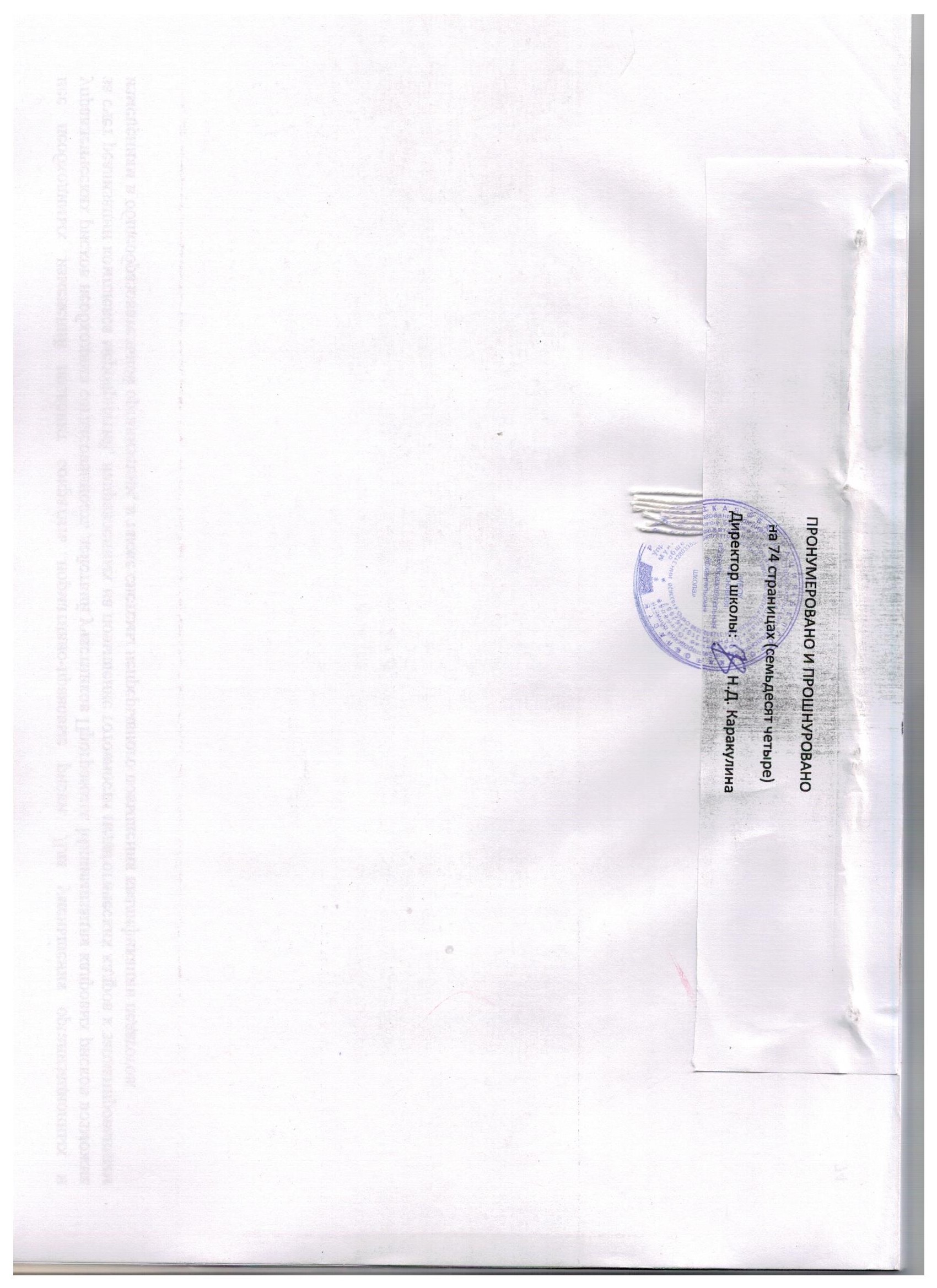 Наименование ПрограммыПрограмма развития муниципального бюджетного общеобразовательного учреждения «Основная общеобразовательная Архангельская школа» на 2019-2024 гг. Разработчик ПрограммыТворческий коллектив МБОУ «Основная общеобразовательная Архангельская школа» под руководством директора школы, Почётного работника общего образования Российской Федерации Каракулиной Н.Д.Правовое обоснование Программы-- Конституция Российской Федерации с изменениями, одобренными в ходе общероссийского голосования 1 июля 2020 года;-- Указ Президента Российской Федерации «О национальных целях и стратегических задачах развития Российской Федерации на период до 2024 года» от 7 мая 2018 года, № 204 (с изменениями на 21 июля 2020 года);-- Указ Президента Российской Федерации «О национальных целях развития Российской Федерации на период до 2030 года»» от 21 июля 2020 года, № 474 (с изменениями на 21 июля 2020 года)— Федеральный закон от 29 декабря 2012 года № 273-ФЗ «Об образовании в Российской Федерации»;— Федеральная целевая программа «Развитие образования», утвержденная постановлением Правительства Российской Федерации от 26 декабря 2017 г. № 1642 (с изменениями и дополнениями на 20 мая 2022 года);— Стратегия развития воспитания в Российской Федерации на период до 2025 года, утверждённая распоряжением Правительства Российской Федерации от 29 мая 2015 года, № 996-р;— Профессиональный стандарт «Педагог (педагогическая деятельность в сфере дошкольного, начального общего, основного общего, среднего общего образования) (воспитатель, учитель)», утверждённый приказом Министерства труда и социальной защиты РФ от 18 октября 2013 г. № 544н;— Профессиональный стандарт «Педагог дополнительного образования детей и взрослых», утверждённый приказом Минтруда России № 613н от 08.09.2015;— Профессиональный стандарт «Педагог-психолог (психолог в сфере образования)», утверждённый приказом Минтруда России № 514н от 24.07.2015;— Санитарные Правила 3.1/2.4.3598-20 «Санитарно-эпидемиологические требования к устройству, содержанию и организации работы образовательных организаций и других объектов социальной инфраструктуры для детей и молодежи в условиях распространения новой коронавирусной инфекции (COVID-19)»  (зарегистрировано Минюстом России 03.07.2020, регистрационный N 58824);— Федеральный государственный образовательный стандарт начального общего образования, утвержденный приказ Министерства просвещения Российской Федерации от 31.05.2021 № 286;— Федеральный государственный образовательный стандарт основного общего образования, утвержденный приказом Министерства просвещения Российской Федерации от 31.05.2021 № 287;— Федеральный государственный образовательный стандарт начального общего образования обучающихся с ограниченными  возможностями  здоровья, утвержденный приказом Министерства  образования  и  науки  РФ  от  19 декабря 2014 г. № 1598;— Федеральный государственный образовательный стандарт образования   обучающихся   с   умственной   отсталостью (интеллектуальными нарушениями) утвержденный приказом  Министерства  образования  и  науки  Российской Федерации  от  19 декабря 2014 г. №1599;— Закон Белгородской области «Об образовании в Белгородской области» от 31 октября 2014 года № 314 (с изменениями на 8 ноября 2017 года) (в ред. законов Белгородской области от 29 ноября 2016 г. № 123, от 08 ноября 2017 г. № 198);— Законы Белгородской области «О внесении изменений в закон Белгородской области "Об образовании в Белгородской области»— Государственная программа Белгородской области «Развитие образования Белгородской области», утвержденная постановлением Правительства Белгородской области от 30 декабря 2013 г. № 528-пп (с изменениями на 30.12.2021 г.).;— Стратегия развития дошкольного, общего и дополнительного образования Белгородской области на 2013–2020 годы, утвержденная постановлением Правительства Белгородской области от 28 октября 2013 г. № 431-пп;— Стратегия развития образования Белгородской области на 2022 - 2026 годы (Проект) —  Муниципальная программа «Развитие образования Старооскольского городского округа», утвержденная постановлением  администрации Старооскольского городского округа от 28.02.2019  № 617 с изменениями на 03.06.2022 г.;— Приказ управления образования администрации Старооскольского городского округа от 25 апреля 2014 года № 628 «Об утверждении Порядка согласования программы развития образовательных организаций Старооскольского городского округа»;— Устав МБОУ «Основная общеобразовательная Архангельская школа» и другие нормативные документы, регламентирующие деятельность образовательной организации.Цель и задачи Программы Стратегическая цель Программы: создание доброжелательной образовательной среды для становления духовно-нравственной, здоровой, интеллектуально развитой личности, готовой к саморазвитию, самостоятельности и личностному самоопределению, способной к овладению навыками работы с информацией, обладающей предпосылками научного типа мышления на базе бережливого образования в условиях сельского социумаПриоритетные направления деятельности и задачи Программы:Развитие бережливого образования – стремиться к максимальному качеству воспитания и обучения с минимальными затратамиСодействие духовно-нравственному становлению младших школьников и подростков – выявлять и оказывать им всемерную помощь в деле духовного и нравственного возрастания, в том числе возрастание в ценностном отношении к себе, к окружающим людям;Укрепление здоровья – способствовать воспитанию здорового образа жизни участников образовательных отношений;Интеллектуальное развитие – развивать мыслительные операции школьников, рост информационной, инновационной и научно-технологической культуры учащихся, основанной на функциональной грамотности; Обновление структуры, условий и результатов освоения основных образовательных программ начального и основного образования – обеспечить выполнение требований к структуре, условиям и результатам освоения основных образовательных программ начального и основного общего образования в соответствии с обновлёнными Федеральными государственными образовательными стандартами.Целевые индикаторы и показателиСм. раздел 5.7. ПрограммыСроки и этапы реализации Программы1. Аналитико-прогностический этап (2019 год): анализ состояния и прогноз тенденций внешней и внутренней среды функционирования и развития образовательной организации;разработка модели развития МБОУ «Основная общеобразовательная Архангельская школа» как «Школы духовности и нравственности, здоровья и интеллекта»;определение приоритетных направлений развития МБОУ «Основная общеобразовательная Архангельская школа» в соответствии с социальным заказом и потребностями общества, осмысление противоречий и предпосылок развития организации; выбор и обоснование стратегии развития МБОУ «Основная общеобразовательная Архангельская школа»;стратегическое планирование развития образовательной организации;разработка проектных идей и оформление портфелей проектов МБОУ «Основная общеобразовательная Архангельская школа».2. Проектно-деятельностный (2020-2023): непосредственное осуществление реализации Программы, приведение основных компонентов управленческой, образовательной, методической, научно-исследовательской, инновационной и проектной  деятельности в соответствие с характеристиками модели развития МБОУ «Основная общеобразовательная Архангельская школа»;инициирование и реализация проектов по приоритетным направлениям модели развития образовательной организации;осуществление методического, кадрового и информационного обеспечения Программы;разрешение возникающих противоречий и коррекция компонентов, отклоняющихся от норм, заданных моделью.3. Результативно-оценочный (2024): анализ и рефлексия статуса школы в социуме, структуры функционирования;самоопределение педагогического коллектива по отношению к дальнейшему развитию;разработка стратегии дальнейшего развития МБОУ «Основная общеобразовательная Архангельская школа».Объемы и источники финансирования ПрограммыДля реализации Программы привлекаются  средства из муниципального бюджета, а также другие, включая внебюджетные источники:– федеральное бюджетное финансирование;– областное бюджетное финансирование;– муниципальное бюджетное финансирование;– средства от благотворительности;– спонсорская помощь В ходе реализации Программы объемы финансовых средств, направляемых на ее выполнение, могут корректироваться учредителем учреждения. Конкретные мероприятия Программы и объемы ее финансирования уточняются ежегодно при формировании проекта муниципального бюджета на соответствующий финансовый год. Контроль над исполнением ПрограммыОбщий контроль реализации Программы осуществляет руководство МБОУ «Основная общеобразовательная Архангельская школа».Координирует деятельность по Программе директор МБОУ «Основная общеобразовательная Архангельская школа».Программа рассматривается муниципальным экспертным советом управления образования администрации Старооскольского городского округа.Вопросы реализации Программы развития образовательной организации рассматриваются на совещаниях при директоре ОО, педагогическом совете, на заседаниях методических объединений педагогов, на родительских конференциях, Управляющем совете. КлассКоличество обучающихсяКоличество обучающихсяКоличество обучающихся2016-2017 уч.год2017-2018 уч.год2018-2019 уч. год11014122101015311109411131156111666610714668514698514КатегорияКоличество детей% от общего количества учащихсяПолная семья7374, 5С усыновлением--Повторный брак88, 2Неполная 33Мама-одиночка99, 2Один родитель (второй умер)44, 1Опекунская11Обеспеченная7978, 9Малоимущая1921, 1Семья с одним ребенком2828, 6Семья с двумя детьми3333, 7Многодетная семья3737, 7Благополучная семья9596, 9Многодетная семья3737, 7Условия проживания семей(все дети проживают в собственных домовладениях)9798, 9Дети, проживающие отдельно от родителей--Уровень здоровья обучающихсяздоровыДети –инвалидыСостоят на диспансерном учетеДети с ОВЗ69227-70, 4227, 6-Семьи, находящиеся в социально опасном положении50, 1Уровень образования родителейВысшееСреднее специальноеНачальное профессиональноеСреднееНеполное среднее163522471411, 926, 116, 435, 110, 5Социальное происхождениеСлужащиеРабочиеИПДНеработающиеБезработныеПенсионерыинвалиды23621532--217, 246, 311, 223, 8--1, 5Уровни обучения201620172018Начальное общее образование61%56%46%Основное общее образование49%68%49%ГодматематикаматематикаматематикаГодСредний балл по школеМаксимально возможное количество балловСредний балл по округу201617,73213,3201714,33215,96201814,43215,3Годрусский языкрусский языкрусский языкГодСредний балл по школеМаксимально возможное количество балловСредний балл по округу201634,23934,3201734,43930,1201829,43930,7Год Русский языкРусский языкМатематикаМатематикаОкружающий мирОкружающий мирГод Доля уч-ся, получивших «4» и «5»Доля уч-ся, справившихся с заданиемДоля уч-ся, получивших «4» и «5»Доля уч-ся, справившихся с заданиемДоля уч-ся, получивших «4» и «5»Доля уч-ся, справившихся с заданием201667%100%67%100%67%100%201760%100%70%100%90%100%201864%100%67%100%69%100%Год Русский языкРусский языкМатематикаМатематикаБиологияБиологияИсторияИсторияГод Доля уч-ся, получивших «4» и «5»Доля уч-ся, справившихся с заданиемДоля уч-ся, получивших «4» и «5»Доля уч-ся, справившихся с заданиемДоля уч-ся, получивших «4» и «5»Доля уч-ся, справившихся с заданиемДоля уч-ся, получивших «4» и «5»Доля уч-ся, справившихся с заданием201767%100%50%100%100%100%50%100%201854%100%27%100%90%100%63%100%Год Русский языкРусский языкМатематикаМатематикаБиологияБиологияИсторияИсторияГеографияГеографияГод Доля уч-ся, получивших «4» и «5»Доля уч-ся, справившихся с заданиемДоля уч-ся, получивших «4» и «5»Доля уч-ся, справившихся с заданиемДоля уч-ся, получивших «4» и «5»Доля уч-ся, справившихся с заданиемДоля уч-ся, получивших «4» и «5»Доля уч-ся, справившихся с заданиемДоля уч-ся, получивших «4» и «5»Доля уч-ся, справившихся с заданием201867%100%50%100%100%100%100%100%67%100%ШКОЛЬНЫЙ ЭТАПШКОЛЬНЫЙ ЭТАПШКОЛЬНЫЙ ЭТАПМУНИЦИПАЛЬНЫЙ ЭТАПМУНИЦИПАЛЬНЫЙ ЭТАПМУНИЦИПАЛЬНЫЙ ЭТАПКоличество участниковКоличество победителейКоличество призеровКоличество участниковКоличество победителейКоличество призеров2016год4912410002017  год451224002018 год591314602201620172018Федеральный уровень 424362Региональный уровень 537201620172018Федеральный 000Региональный120Муниципальный 3025542017   2018 Всего учащихся87   90Участвовали во всероссийском физкультурно-оздоровительном комплексе«Готов к труду и обороне» (ГТО)87   30ПроблемыРешения1.Отсутствие органа координации вопросов бережливого образования на уровне школы1.Создание рабочей группы (Совета бережливости)2.Неполное использование человеческого потенциала2. Учёт индивидуальных и групповых качеств каждого участника образовательных отношений в процессе оптимизации деятельности школы3.Отсутствие компетенций участников образовательных отношений в вопросах бережливости3.Организация изучения и освоения законодательства, методических рекомендаций федерального, регионального и муниципального уровней по вопросам бережливостиПроблемыРешения1.Узкое понимание духовно-нравственного воспитания педагогическим коллективом1. Расширение и углубление понимания духовно-нравственного воспитания учителями и другими педагогическими работниками2. Духовно-нравственное просвещение на отдельных учебных предметах отдельными педагогами2. Выстраивание системы духовно-нравственного просвещения на уровне педагогического коллектива3. Размытое понимание духовно-нравственного воспитания в семьях школьников и самими детьми3.Духовно-нравственное просвещение семей во взаимодействии и сотрудничестве с самими семьями4. Недостаточно широкое использование материалов духовно-нравственного содержания в освоении учебных предметов4. Использование материалов духовно-нравственного содержания в освоении всех учебных предметов5. Отсутствие школьной системы духовно-нравственного воспитания5. Создание Центра комплексного развития детей и семей МБОУ «Основная общеобразовательная Архангельская школа», в том числе включающего как консультативную, так и методическую помощь детям, родителям и педагогам в вопросах духовно-нравственного просвещения и воспитания  ПроблемыРешения1.Падение интереса педагогов к здоровому образу жизни1. Расширение и углубление понимания здорового образа жизни учителями и другими педагогическими работниками2. Формирование  здорового образа жизни на отдельных учебных предметах отдельными педагогами2. Выстраивание системы здорового образа жизни на уровне педагогического коллектива3. Размытое понимание понятия «здоровье» в семьях школьников и самими детьми3.Просвещение семей по вопросам здорового образа жизни во взаимодействии и сотрудничестве с самими семьями4. Недостаточно широкое использование материалов по здоровому образу жизни в освоении учебных предметов4. Использование материалов о здоровом образе жизни, в том числе и практическое, в освоении всех учебных предметов5. Отсутствие школьной системы формирования здорового образа жизни5. Создание Центра комплексного развития детей и семей МБОУ «Основная общеобразовательная Архангельская школа», в том числе включающего как консультативную, так и методическую помощь детям, родителям и педагогам в вопросах формирования здорового образа жизни  ПроблемыРешения1.Недостаточно чёткое осознание понятия «интеллектуальная культура» педагогами1. Расширение и углубление осмысления понятия  «интеллектуальная культура» учителями и другими педагогическими работниками2. Формирование  интеллектуальной культуры на отдельных учебных предметах отдельными педагогами2. Выстраивание системы развития интеллектуальной культуры на уровне педагогического коллектива3. Размытое понимание понятия «интеллектуальная культура»  в семьях школьников и самими детьми3. Просвещение семей по вопросам развития интеллектуальной культуры во взаимодействии и сотрудничестве с самими семьями4. Недостаточно широкое использование материалов по развитию интеллектуальной культуры в освоении учебных предметов4. Использование материалов о развитии интеллектуальной культуры, в том числе и практическое, в освоении всех учебных предметов5. Отсутствие школьной системы развития интеллектуальной культуры5. Создание Центра комплексного развития детей и семей МБОУ «Основная общеобразовательная Архангельская школа», в том числе включающего как консультативную, так и методическую помощь детям, родителям и педагогам в вопросах развития интеллектуальной культурыПроблемыЗадачиРешение1 группа проблемпо направлению«Бережливое и оптимальное образование»1. Расширение и углубление понимания бережливого и оптимального образования учителями и другими педагогическими работниками 2. Выстраивание системы бережливого и оптимального образования на уровне педагогического коллектива3. Просвещение детей и семей по вопросам бережливости и оптимизации во взаимодействии и сотрудничестве с самими семьями4. Использование материалов бережливого и оптимального образования в освоении всех учебных предметов5. Создание Центра комплексного развития детей и семей МБОУ «Основная общеобразовательная Архангельская школа», в том числе включающего как консультативную, так и методическую помощь детям, родителям и педагогам в вопросах бережливого и оптимального образованияПортфель проектов«Бережливое и оптимальное образование»2 группа проблемпо направлению«Духовно-нравственное воспитание»1. Расширение и углубление понимания духовно-нравственного воспитания учителями и другими педагогическими работниками 2. Выстраивание системы духовно-нравственного просвещения на уровне педагогического коллектива3.Духовно-нравственное просвещение семей во взаимодействии и сотрудничестве с самими семьями4. Использование материалов духовно-нравственного содержания в освоении всех учебных предметов5. Создание Центра комплексного развития детей и семей МБОУ «Основная общеобразовательная Архангельская школа», в том числе включающего как консультативную, так и методическую помощь детям, родителям и педагогам в вопросах духовно-нравственного просвещения и воспитания  Портфель проектов «Духовно-нравственное воспитание»2 группа проблем по направлению «Здоровым быть – здорово!»1. Расширение и углубление понимания здорового образа жизни учителями и другими педагогическими работниками2. Выстраивание системы здорового образа жизни на уровне педагогического коллектива3. Просвещение семей по вопросам здорового образа жизни во взаимодействии и сотрудничестве с самими семьями4. Использование материалов о здоровом образе жизни, в том числе и практическое, в освоении всех учебных предметов5.  Создание Центра комплексного развития детей и семей МБОУ «Основная общеобразовательная Архангельская школа», в том числе включающего как консультативную, так и методическую помощь детям, родителям и педагогам в вопросах формирования здорового образа жизни  Портфель проектов «Здоровым быть – здорово!»3 группа проблем по направлению «Территория интеллектуальной культуры»1. Расширение и углубление осмысления понятия «интеллектуальная культура» учителями и другими педагогическими работниками2. Выстраивание системы развития интеллектуальной культуры на уровне педагогического коллектива3. Просвещение семей по вопросам развития интеллектуальной культуры во взаимодействии и сотрудничестве с самими семьями4. Использование материалов о развитии интеллектуальной культуры, в том числе и практическое, в освоении всех учебных предметов5. Создание Центра комплексного развития детей и семей МБОУ «Основная общеобразовательная Архангельская школа», в том числе включающего как консультативную, так и методическую помощь детям, родителям и педагогам в вопросах развития интеллектуальной культурыПортфель проектов «Территория интеллектуальной культуры»5.2. Портфели проектов, стратегии, проекты, ожидаемые результаты5.2. Портфели проектов, стратегии, проекты, ожидаемые результаты5.2. Портфели проектов, стратегии, проекты, ожидаемые результаты5.2. Портфели проектов, стратегии, проекты, ожидаемые результатыПортфель проектовСтратегияПроектыОжидаемые результаты«Бережливое и оптимальное образование»Бережливое и оптимальное образование посредством изучения и внедрения методов и приёмов бережливости и оптимизации в образовательной деятельностиПроект № 1 Расширение и углубление понимания бережливого и оптимального образования учителями и другими педагогическими работниками Единое понимание и наличие системы бережливого и оптимального образования учителями и другими педагогическими работниками – 100% к концу первой половины 2020 года«Бережливое и оптимальное образование»Бережливое и оптимальное образование посредством изучения и внедрения методов и приёмов бережливости и оптимизации в образовательной деятельностиПроект № 2 Выстраивание системы бережливого и оптимального образования на уровне педагогического коллективаНаличие системы бережливого и оптимального образования на уровне педагогического коллектива– к концу второй половины 2020 года«Бережливое и оптимальное образование»Бережливое и оптимальное образование посредством изучения и внедрения методов и приёмов бережливости и оптимизации в образовательной деятельностиПроект № 3 Просвещение семей в вопросах бережливости и оптимизации во взаимодействии и сотрудничестве с самими семьямиЕдиное понимание духовно-нравственного воспитания педагогическими работниками и родителями (лицами, их заменяющими) – 100% к концу первой половины 2021 года«Бережливое и оптимальное образование»Бережливое и оптимальное образование посредством изучения и внедрения методов и приёмов бережливости и оптимизации в образовательной деятельностиПроект № 4. Использование материалов бережливого и оптимального образования в освоении всех учебных предметовАнализ и при необходимости – творческая переработка рабочих программ и календарно-тематического планирования с включением элементов бережливого и оптимального образования – 100% к концу второй половины 2021 годаПроект № 5 Создание Центра комплексного развития детей и семей МБОУ «Основная общеобразовательная Архангельская школа», в том числе включающего как консультативную, так и методическую помощь детям, родителям и педагогам в вопросах бережливости и оптимизации  Функционирование и развитие Центра комплексного развития детей и семей МБОУ «Основная общеобразовательная Архангельская школа», в том числе включающего как консультативную, так и методическую помощь детям, родителям и педагогам в вопросах бережливости и оптимизации  – к 2024 годуПортфель проектовСтратегияПроектыОжидаемые результаты«Духовно-нравственное воспитание»Духовно-нравственное становление младших школьников и подростков  посредством совершенствования образовательной среды, внедрения новых форм и методов образовательной деятельности, направленных на развитие ценностно-смысловой сферы детей, педагогов и родителей Проект № 1. Расширение и углубление понимания духовно-нравственного воспитания учителями и другими педагогическими работниками Единое понимание духовно-нравственного воспитания учителями и другими педагогическими работниками – 100% к 2020 году«Духовно-нравственное воспитание»Духовно-нравственное становление младших школьников и подростков  посредством совершенствования образовательной среды, внедрения новых форм и методов образовательной деятельности, направленных на развитие ценностно-смысловой сферы детей, педагогов и родителейПроект № 2 Выстраивание системы духовно-нравственного просвещения на уровне педагогического коллективаНаличие системы духовно-нравственного просвещения на уровне педагогического коллектива– к 2021 году«Духовно-нравственное воспитание»Духовно-нравственное становление младших школьников и подростков  посредством совершенствования образовательной среды, внедрения новых форм и методов образовательной деятельности, направленных на развитие ценностно-смысловой сферы детей, педагогов и родителейПроект № 3 Духовно-нравственное просвещение семей во взаимодействии и сотрудничестве с самими семьямиЕдиное понимание духовно-нравственного воспитания педагогическими работниками и родителями (лицами, их заменяющими) – 100% к 2022 году «Духовно-нравственное воспитание»Духовно-нравственное становление младших школьников и подростков  посредством совершенствования образовательной среды, внедрения новых форм и методов образовательной деятельности, направленных на развитие ценностно-смысловой сферы детей, педагогов и родителейПроект № 4. Использование материалов духовно-нравственного содержания в освоении всех учебных предметовАнализ и при необходимости – творческая переработка рабочих программ и календарно-тематического планирования с включением элементов духовно-нравственного содержания – 100% к 2023 году«Духовно-нравственное воспитание»Духовно-нравственное становление младших школьников и подростков  посредством совершенствования образовательной среды, внедрения новых форм и методов образовательной деятельности, направленных на развитие ценностно-смысловой сферы детей, педагогов и родителейПроект № 5 Создание Центра комплексного развития детей и семей МБОУ «Основная общеобразовательная Архангельская школа», в том числе включающего как консультативную, так и методическую помощь детям, родителям и педагогам в вопросах духовно-нравственного просвещения и воспитания  Функционирование и развитие Центра комплексного развития детей и семей МБОУ «Основная общеобразовательная Архангельская школа», в том числе включающего как консультативную, так и методическую помощь детям, родителям и педагогам в вопросах духовно-нравственного просвещения и воспитания – к 2024 году«Здоровым быть – здорово!»Укрепление и развитие здорового образа жизни детей посредством сотрудничества самих детей и взрослыхПроект № 1. Расширение и углубление понимания здорового образа жизни учителями и другими педагогическими работникамиРасширение и углубление понимания здорового образа жизни учителями и другими педагогическими работниками – 100%  к 2020 году«Здоровым быть – здорово!»Укрепление и развитие здорового образа жизни детей посредством сотрудничества самих детей и взрослыхПроект № 2. Выстраивание системы здорового образа жизни на уровне педагогического коллективаНаличие системы здорового образа жизни на уровне педагогического коллектива – к 2021 году«Здоровым быть – здорово!»Укрепление и развитие здорового образа жизни детей посредством сотрудничества самих детей и взрослыхПроект № 3. Просвещение семей по вопросам здорового образа жизни во взаимодействии и сотрудничестве с самими семьямиЕдиное понимание здорового образа жизни педагогическими работниками и родителями (лицами, их заменяющими) – 100% к 2022 году «Здоровым быть – здорово!»Укрепление и развитие здорового образа жизни детей посредством сотрудничества самих детей и взрослыхПроект № 4. Использование материалов о здоровом образе жизни, в том числе и практическое, в освоении всех учебных предметовАнализ и при необходимости – творческая переработка рабочих программ и календарно-тематического планирования с включением элементов здорового образа жизни – 100% к 2023 году «Здоровым быть – здорово!»Укрепление и развитие здорового образа жизни детей посредством сотрудничества самих детей и взрослыхПроект № 5.  Создание Центра комплексного развития детей и семей МБОУ «Основная общеобразовательная Архангельская школа», в том числе включающего как консультативную, так и методическую помощь детям, родителям и педагогам в вопросах формирования здорового образа жизниФункционирование и развитие Центра комплексного развития детей и семей МБОУ «Основная общеобразовательная Архангельская школа», в том числе включающего как консультативную, так и методическую помощь детям, родителям и педагогам в вопросах здорового образа жизни – к 2024 году«Территория интеллектуальной культуры»Проект № 1. Расширение и углубление осмысления понятия «интеллектуальная культура» учителями и другими педагогическими работникамиРасширение и углубление понимания интеллектуальной культуры учителями и другими педагогическими работниками – 100%  к 2020 году«Территория интеллектуальной культуры»Проект № 2. Выстраивание системы развития интеллектуальной культуры на уровне педагогического коллективаНаличие системы развития интеллектуальной культуры на уровне педагогического коллектива – к 2021 году«Территория интеллектуальной культуры»Проект № 3. Просвещение семей по вопросам развития интеллектуальной культуры во взаимодействии и сотрудничестве с самими семьямиЕдиное понимание развития интеллектуальной культуры педагогическими работниками и родителями (лицами, их заменяющими) – 100% к 2022 году«Территория интеллектуальной культуры»Проект № 4. Использование материалов о развитии интеллектуальной культуры, в том числе и практическое, в освоении всех учебных предметовАнализ и при необходимости – творческая переработка рабочих программ и календарно-тематического планирования с включением элементов здорового образа жизни – 100% к 2023 году«Территория интеллектуальной культуры»Проект № 5. Создание Центра комплексного развития детей и семей МБОУ «Основная общеобразовательная Архангельская школа», в том числе включающего как консультативную, так и методическую помощь детям, родителям и педагогам в вопросах развития интеллектуальной культурыФункционирование и развитие Центра комплексного развития детей и семей МБОУ «Основная общеобразовательная Архангельская школа», в том числе включающего как консультативную, так и методическую помощь детям, родителям и педагогам в вопросах развития интеллектуальной культуры – к 2024 годуПроектЦельСрокиОтветственныеПроект № 1 Расширение и углубление понимания бережливого образования учителями и другими педагогическими работниками , Единое понимание и наличие системы бережливого образования учителями и другими педагогическими работниками – 100% К концу первой половины 2020 годаДиректор школы, МОПроект № 2 Выстраивание системы бережливого образования на уровне педагогического коллективаНаличие системы бережливого образования на уровне педагогического коллектива – 100%К концу второй половины 2020 годаДиректор школы, МОПроект № 3 Просвещение семей в вопросах бережливости во взаимодействии и сотрудничестве с самими семьямиЕдиное понимание бережливого образования педагогическими работниками и родителями (лицами, их заменяющими) – 100% К концу первой половины 2021 годаДиректор школы, МО,родительский комитетПроект № 4. Использование материалов бережливого образования в освоении всех учебных предметовАнализ и при необходимости – творческая переработка рабочих программ и календарно-тематического планирования с включением элементов бережливого образования – 100% К концу второй половины 2021 годаДиректор школы, МОПроект № 5 Создание Центра комплексного развития детей и семей МБОУ «Основная общеобразовательная Архангельская школа», в том числе включающего как консультативную, так и методическую помощь детям, родителям и педагогам в вопросах бережливости Функционирование и развитие Центра комплексного развития детей и семей МБОУ «Основная общеобразовательная Архангельская школа», в том числе включающего как консультативную, так и методическую помощь детям, родителям и педагогам в вопросах бережливости  К 2024 годуДиректор школы,социальный педагог,педагог-психолог,родительский комитет,актив детской общественной организации «Искатели»ПроектЦельСрокиОтветственныеПроект № 1. Расширение и углубление понимания духовно-нравственного воспитания учителями и другими педагогическими работникамиОбеспечить единое понимание духовно-нравственного воспитания учителями и другими педагогическими работниками 2019-2020 гг.Директор школы, МОПроект № 2 Выстраивание системы духовно-нравственного просвещения на уровне педагогического коллективаВыстроить систему духовно-нравственного просвещения на уровне педагогического коллектива2020-2021 гг.Директор школы, МОПроект № 3 Духовно-нравственное просвещение семей во взаимодействии и сотрудничестве с самими семьямиОбеспечить единое понимание духовно-нравственного воспитания педагогическими работниками и родителями (лицами, их заменяющими) 2021-2022 гг.Директор школы, МО,родительский комитетПроект № 4. Использование материалов духовно-нравственного содержания в освоении всех учебных предметовПровести анализ и при необходимости – творческую переработку рабочих программ и календарно-тематического планирования с включением элементов духовно-нравственного содержания 2022-2023 гг.Директор школы, МОПроект № 5 Создание Центра комплексного развития детей и семей МБОУ «Основная общеобразовательная Архангельская школа», в том числе включающего как консультативную, так и методическую помощь детям, родителям и педагогам в вопросах духовно-нравственного просвещения и воспитания  Обеспечить функционирование и развитие Центра комплексного развития детей и семей МБОУ «Основная общеобразовательная Архангельская школа», в том числе включающего как консультативную, так и методическую помощь детям, родителям и педагогам в вопросах духовно-нравственного просвещения и воспитания – к 2024 году2023-2024 гг.Директор школы,социальный педагог,педагог-психолог,родительский комитет,актив детской общественной организации «Искатели»ПроектЦельСрокиОтветственныеПроект № 1. Расширение и углубление понимания здорового образа жизни учителями и другими педагогическими работникамиРасширить и углубить понимание здорового образа жизни учителями и другими педагогическими работниками 2019-2020 гг.Директор школы, МОПроект № 2. Выстраивание системы здорового образа жизни на уровне педагогического коллективаВыстроить систему здорового образа жизни на уровне педагогического коллектива 2020-2021 гг.Директор школы, МОПроект № 3. Просвещение семей по вопросам здорового образа жизни во взаимодействии и сотрудничестве с самими семьямиЕдиное понимание здорового образа жизни педагогическими работниками и родителями (лицами, их заменяющими) 2021-2022 гг.Директор школы, МО,родительский комитетПроект № 4. Использование материалов о здоровом образе жизни, в том числе и практическое, в освоении всех учебных предметовАнализ и при необходимости – творческая переработка рабочих программ и календарно-тематического планирования с включением элементов здорового образа жизни 2022-2023 гг.Директор школы, МОПроект № 5.  Создание Центра комплексного развития детей и семей МБОУ «Основная общеобразовательная Архангельская школа», в том числе включающего как консультативную, так и методическую помощь детям, родителям и педагогам в вопросах формирования здорового образа жизниФункционирование и развитие Центра комплексного развития детей и семей МБОУ «Основная общеобразовательная Архангельская школа», в том числе включающего как консультативную, так и методическую помощь детям, родителям и педагогам в вопросах здорового образа жизни 2023-2024 гг.Директор школы,социальный педагог,педагог-психолог,родительский комитет,актив детской общественной организации «Искатели»ПроектЦельСрокиОтветственныеПроект № 1. Расширение и углубление осмысления понятия «интеллектуальная культура» учителями и другими педагогическими работникамиРасширение и углубление понимания интеллектуальной культуры учителями и другими педагогическими работниками 2019-2020 гг.Директор школы, МОПроект № 2. Выстраивание системы развития интеллектуальной культуры на уровне педагогического коллективаНаличие системы развития интеллектуальной культуры на уровне педагогического коллектива 2020-2021 гг.Директор школы, МОПроект № 3. Просвещение семей по вопросам развития интеллектуальной культуры во взаимодействии и сотрудничестве с самими семьямиЕдиное понимание развития интеллектуальной культуры педагогическими работниками и родителями (лицами, их заменяющими) 2021-2022 гг.Директор школы, МО,родительский комитетПроект № 4. Использование материалов о развитии интеллектуальной культуры, в том числе и практическое, в освоении всех учебных предметовАнализ и при необходимости – творческая переработка рабочих программ и календарно-тематического планирования с включением элементов здорового образа жизни 2022-2023 гг.Директор школы, МОПроект № 5. Создание Центра комплексного развития детей и семей МБОУ «Основная общеобразовательная Архангельская школа», в том числе включающего как консультативную, так и методическую помощь детям, родителям и педагогам в вопросах развития интеллектуальной культурыФункционирование и развитие Центра комплексного развития детей и семей МБОУ «Основная общеобразовательная Архангельская школа», в том числе включающего как консультативную, так и методическую помощь детям, родителям и педагогам в вопросах развития интеллектуальной культуры 2023-2024 гг.Директор школы,социальный педагог,педагог-психолог,родительский комитет,актив детской общественной организации «Искатели»№ п/пОсновные мероприятияСрокиОтветственныеСоздание творческой группы по разработке и внедрению бережливого образованияАвгуст 2019 г.Директор школыКруглый стол: «Что мы понимаем под бережливым образованием и насколько оно возможно в нашей школе?»Сентябрь 2019 г.Директор школы, творческая группаСеминар «Содержание, методы, формы бережливого образования: инструменты визуализации, 5S, картирование процессов»Октябрь 2019 г.Директор школы, педагогиКонференция «Опыт бережливого образования: теория, практика, перспективы»Ноябрь 2019 г.Педагоги, классные руководителиПодготовка и публикация на школьном сайте материалов конференцииДекабрь 2019 г.Педагоги, классные руководителиОтбор и фиксация параметров бережливого образования для школьного мониторинга с учётом возрастных особенностей детейЯнварь 2020 г.Руководители МОРазработка диагностических карт на основе выбранных параметровФевраль 2020 г.Классные руководители, творческая группаРеализация диагностики бережливого образования с помощью разработанных диагностических карт на основе «культурной диагностики» и выявление проблем в бережливом образовании каждого работника и каждого ребёнкаМарт 2020 г.Классные руководители, педагогиИтоговый педагогический консилиум «Бережливое образование в нашей школе»Апрель 2020 г.Классные руководителиКруглый стол: «Что значит «система бережливого образования» и насколько она возможна в нашей школе?»Май 2020 гДиректор школы, творческая группаСеминар «Системный подход бережливого образования: история, теория, практика»Июнь 2020 г.Директор школы, педагогиКонференция «Опыт систематизации бережливого образования в моём классе и на моём уроке: достижения и проблемы»Сентябрь 2020 г.Классные руководители, учителя-предметникиПодготовка и публикация на школьном сайте материалов конференцииОктябрь 2020 г.Классные руководители, учителя-предметникиРазработка системы бережливого образования каждого класса и школыНоябрь 2020 г.Творческая группа, вожатые, классные руководители, учителя-предметникиРеализация системы бережливого образования каждого класса и школыДекабрь 2020 г.Вожатые, классные руководители, учителя-предметникиИтоговый педагогический консилиум «Система бережливого образования в нашей школе»Июнь 2021 г.Вожатые, классные руководители, учителя-предметникиКруглый стол: «Школа и семья в бережливом образовании: союзники или соперники?»Сентябрь 2021 гДиректор школы, творческая группа,председатель родительского комитетаСеминар «Взаимодействие школы и семьи в бережливом образовании»Октябрь 2021 г.Директор школы, педагоги, родители-активистыКонференция «Опыт бережливого образования педагогами и родителями: теория, практика, перспективы»Ноябрь 2021 г.Родительский комитет, классные руководители, родители-активистыПодготовка и публикация на школьном сайте материалов конференцииДекабрь 2021 г.Педагоги, родительский комитет, родители-активистыЗнакомство родителей с параметрами бережливого образования школьников и разработка форм и содержания совместной деятельности с учётом возрастных и индивидуальных особенностей детейЯнварь 2021 г.Классные руководители, родителиРеализация совместной деятельности родителей и педагогов по бережливому образованию младших школьников и подростковФевраль 2021 г.Классные руководители, родителиИтоговый расширенный (педагогический с участием родителей)  консилиум «Бережливое образование дома и в школе»Март 2021 г.Директор школы, председатель родительского комитетаКруглый стол: «Что я жду от Центра комплексного развития детей и семей и что я могу предложить Центру?»Апрель 2021 гДиректор школы, председатель родительского комитета, президент детской общественной организации «Искатели»Семинар «Центр комплексного развития детей и семей: цель, направления, задачи»Май 2021 г.Директор школы, председатель родительского комитета, президент детской общественной организации «Искатели»Конференция «Центр комплексного развития детей и семей: проблемы и возможности»Подготовка и публикация на школьном сайте материалов конференцииИюнь 2021 г.Директор школы, председатель родительского комитета, президент детской общественной организации «Искатели»Открытие Центра комплексного развития детей и семей. Знакомство участников Центра с параметрами бережливого образования детей и семей и разработка плана работы Центра в данном направленииСентябрь 2021 г.Сводная творческая  группаРеализация плана работы Центра комплексного развития детей и семей в сфере бережливого образованияОктябрь-ноябрь 2021 г.Участники Центра комплексного развития детей и семейИтоговый расширенный (педагогический с участием родителей)  консилиум «Бережливое образование как одно из основных направлений работы Центра комплексного развития детей и семей»Декабрь 2021 г.Директор школы, председатель родительского комитета, президент детской общественной организации «Искатели»№ п/пОсновные мероприятияСрокиОтветственныеСоздание творческой группы по разработке и внедрению духовно-нравственного воспитанияАвгуст 2019 г.Директор школыКруглый стол: «Что мы понимаем под духовно-нравственным воспитанием и насколько оно возможно в нашей школе?»Сентябрь 2019 г.Директор школыСеминар «Содержание, методы, формы духовно-нравственного воспитания»Октябрь 2019 г.Директор школы, педагогиКонференция «Опыт духовно-нравственного воспитания: теория, практика, перспективы»Ноябрь 2019 г.Педагоги, классные руководителиПодготовка и публикация на школьном сайте материалов конференцииДекабрь 2019 г.Педагоги, классные руководителиОтбор и фиксация параметров духовно-нравственного воспитания для школьного мониторинга с учётом возрастных особенностей детейЯнварь 2020 г.Руководители МОРазработка диагностических карт на основе выбранных параметровФевраль 2020 г.Классные руководителиРеализация диагностики духовно-нравственного воспитания с помощью разработанных диагностических карт и выявление проблем в духовно-нравственном воспитании каждого ребёнкаМарт – май 2020 г.Классные руководители, педагогиИтоговый педагогический консилиум «Духовно-нравственное воспитание в нашей школе»Июнь 2020 г.Классные руководителиКруглый стол: «Что значит «система духовно-нравственного воспитания» и насколько она возможно в нашей школе?»Сентябрь 2020 гДиректор школыСеминар «Системный подход духовно-нравственного воспитания: история, теория, практика»Октябрь 2020 г.Директор школы, педагогиКонференция «Опыт систематизации духовно-нравственного воспитания в моём классе: достижения и проблемы»Ноябрь 2020 г.Классные руководителиПодготовка и публикация на школьном сайте материалов конференцииДекабрь 2020 г.Классные руководителиРазработка системы духовно-нравственного воспитания каждого класса и школыЯнварь-февраль 2021 г.Вожатые, классные руководителиРеализация системы духовно-нравственного воспитания каждого класса и школыМарт – май 2021 г.Вожатые, классные руководителиИтоговый педагогический консилиум «Система духовно-нравственного воспитания в нашей школе»Июнь 2021 г.Вожатые, классные руководителиКруглый стол: «Школа и семья в духовно-нравственном воспитании: союзники или соперники?»Сентябрь 2021 гДиректор школы, председатель родительского комитетаСеминар «Взаимодействие школы и семьи в духовно-нравственном воспитании»Октябрь 2021 г.Директор школы, педагогиКонференция «Опыт духовно-нравственного воспитания педагогами и родителями: теория, практика, перспективы»Ноябрь 2021 г.Родительский комитет, классные руководителиПодготовка и публикация на школьном сайте материалов конференцииДекабрь 2021 г.Педагоги, родительский комитетЗнакомство родителей с параметрами духовно-нравственного воспитания школьников и разработка форм и содержания совместной деятельности с учётом возрастных и индивидуальных особенностей детейЯнварь-февраль 2022 г.Классные руководители, родителиРеализация совместной деятельности родителей и педагогов по духовно-нравственному воспитанию младших школьников и подростковМарт – май 2022 г.Классные руководители, родителиИтоговый расширенный (педагогический с участием родителей)  консилиум «Духовно-нравственное воспитание дома и в школе»Июнь 2022 г.Директор школы, председатель родительского комитетаКруглый стол: «Духовно-нравственное воспитание и урок: проблемы и возможности»Сентябрь 2022 гДиректор школы, учителя-предметникиСеминар «Современный урок: воспитываем, обучая и обучаем, воспитывая»Октябрь 2022 г.Директор школы, учителя-предметникиКонференция «Опыт духовно-нравственного воспитания на уроках: теория, практика, перспективы»Ноябрь 2022 г.Директор школы, учителя-предметникиПодготовка и публикация на школьном сайте материалов конференцииДекабрь 2022 г.Учителя-предметникиЗнакомство учителей-предметников с параметрами духовно-нравственного воспитания школьников на уроках и разработка форм и содержания интеграции Январь-февраль 2023 г.Учителя-предметникиРеализация интеграции духовно-нравственного воспитания школьников и уроков. Фестиваль открытых уроков.Март – май 2023 г.Учителя-предметникиИтоговый расширенный (педагогический с участием родителей)  консилиум «Духовно-нравственное воспитание на уроках в нашей школе»Июнь 2023 г.Директор школы, учителя-предметники, родительский комитетКруглый стол: «Что я жду от Центра комплексного развития детей и семей и что я могу предложить Центру?»Сентябрь 2023 гДиректор школы, председатель родительского комитета, президент детской общественной организации «Искатели»Семинар «Центр комплексного развития детей и семей: цель, направления, задачи»Октябрь 2023 г.Директор школы, председатель родительского комитета, президент детской общественной организации «Искатели»Конференция «Центр комплексного развития детей и семей: проблемы и возможности»Ноябрь 2023 г.Директор школы, председатель родительского комитета, президент детской общественной организации «Искатели»Подготовка и публикация на школьном сайте материалов конференцииДекабрь 2023 г.Сводная творческая  группаЗнакомство участников Центра с параметрами духовно-нравственного воспитания детей и семей и разработка плана работы Центра в данном направленииЯнварь-февраль 2024 г.Сводная творческая  группаРеализация плана работы Центра комплексного развития детей и семей в сфере духовно-нравственного воспитанияМарт – май 2024 г.Участники Центра комплексного развития детей и семейИтоговый расширенный (педагогический с участием родителей)  консилиум «Духовно-нравственное воспитание как одно из основных направлений работы Центра комплексного развития детей и семей»Июнь 2024 г.Директор школы, председатель родительского комитета, президент детской общественной организации «Искатели»№ п/пОсновные мероприятияСрокиОтветственныеСоздание творческой группы по разработке и внедрению здорового образа жизниАвгуст 2019 г.Директор школыКруглый стол: «Что мы понимаем под здоровым образом жизни и насколько он возможен в нашей школе?»Сентябрь 2019 г.Директор школыСеминар «Содержание, методы, формы формирования здорового образа жизни»Октябрь 2019 г.Директор школы, педагогиКонференция «Опыт формирования здорового образа жизни: теория, практика, перспективы»Ноябрь 2019 г.Педагоги, классные руководителиПодготовка и публикация на школьном сайте материалов конференцииДекабрь 2019 г.Педагоги, классные руководителиОтбор и фиксация параметров формирования здорового образа жизни для школьного мониторинга с учётом возрастных особенностей детейЯнварь 2020 г.Руководители МОРазработка диагностических карт на основе выбранных параметровФевраль 2020 г.Классные руководителиРеализация диагностики формирования здорового образа жизни с помощью разработанных диагностических карт и выявление проблем в формировании здорового образа жизни каждого ребёнкаМарт – май 2020 г.Классные руководители, педагогиИтоговый педагогический консилиум «Здоровый образ жизни в нашей школе»Июнь 2020 г.Классные руководителиКруглый стол: «Что значит «система формирования здорового образа жизни» и насколько она возможно в нашей школе?»Сентябрь 2020 гДиректор школыСеминар «Системный подход формирования здорового образа жизни: история, теория, практика»Октябрь 2020 г.Директор школы, педагогиКонференция «Опыт систематизации формирования здорового образа жизни в моём классе: достижения и проблемы»Ноябрь 2020 г.Классные руководителиПодготовка и публикация на школьном сайте материалов конференцииДекабрь 2020 г.Классные руководителиРазработка системы формирования здорового образа жизни каждого класса и школыЯнварь-февраль 2021 г.Вожатые, классные руководителиРеализация системы формирования здорового образа жизни каждого класса и школыМарт – май 2021 г.Вожатые, классные руководителиИтоговый педагогический консилиум «Система формирования здорового образа жизни в нашей школе»Июнь 2021 г.Вожатые, классные руководителиКруглый стол: «Школа и семья в формировании здорового образа жизни: союзники или соперники?»Сентябрь 2021 гДиректор школы, председатель родительского комитетаСеминар «Взаимодействие школы и семьи в формировании здорового образа жизни»Октябрь 2021 г.Директор школы, педагогиКонференция «Опыт формирования здорового образа жизни педагогами и родителями: теория, практика, перспективы»Ноябрь 2021 г.Родительский комитет, классные руководителиПодготовка и публикация на школьном сайте материалов конференцииДекабрь 2021 г.Педагоги, родительский комитетЗнакомство родителей с параметрами формирования здорового образа жизни школьников и разработка форм и содержания совместной деятельности с учётом возрастных и индивидуальных особенностей детейЯнварь-февраль 2022 г.Классные руководители, родителиИтоговый расширенный (педагогический с участием родителей)  консилиум «Формирование здорового образа жизни дома и в школе»Июнь 2022 г.Директор школы, председатель родительского комитетаКруглый стол: «Формирование здорового образа жизни и урок: проблемы и возможности»Сентябрь 2022 гДиректор школы, учителя-предметникиСеминар «Современный урок: воспитываем, обучая и обучаем, воспитывая»Октябрь 2022 г.Директор школы, учителя-предметникиКонференция «Опыт формирования здорового образа жизни на уроках: теория, практика, перспективы»Ноябрь 2022 г.Директор школы, учителя-предметникиПодготовка и публикация на школьном сайте материалов конференцииДекабрь 2022 г.Учителя-предметникиЗнакомство учителей-предметников с параметрами формирования здорового образа жизни школьников на уроках и разработка форм и содержания интеграции Январь-февраль 2023 г.Учителя-предметникиРеализация интеграции формирования здорового образа жизни школьников и уроков. Фестиваль открытых уроков.Март – май 2023 г.Учителя-предметникиРасширенный (педагогический с участием родителей)  консилиум «Формирование здорового образа жизни на уроках в нашей школе»Июнь 2023 г.Директор школы, учителя-предметники, родительский комитетКруглый стол: «Что я жду от Центра комплексного развития детей и семей и что я могу предложить Центру для формирования здорового образа жизни детей и взрослых?»Сентябрь 2023 гДиректор школы, председатель родительского комитета, президент детской общественной организации «Искатели»Семинар «Центр комплексного развития детей и семей для формирования здорового образа жизни детей и взрослых: цель, направления, задачи»Октябрь 2023 г.Директор школы, председатель родительского комитета, президент детской общественной организации «Искатели»Конференция «Центр комплексного развития детей и семей для формирования здорового образа жизни детей и взрослых: проблемы и возможности»Ноябрь 2023 г.Директор школы, председатель родительского комитета, президент детской общественной организации «Искатели»Подготовка и публикация на школьном сайте материалов конференцииДекабрь 2023 г.Сводная творческая  группаЗнакомство участников Центра с параметрами формирования здорового образа жизни детей и семей и разработка плана работы Центра в данном направленииЯнварь-февраль 2024 г.Сводная творческая  группаРеализация плана работы Центра комплексного развития детей и семей в сфере формирования здорового образа жизниМарт – май 2024 г.Участники Центра комплексного развития детей и семейИтоговый расширенный (педагогический с участием родителей)  консилиум «Формирование здорового образа жизни как одно из основных направлений работы Центра комплексного развития детей и семей»Июнь 2024 г.Директор школы, председатель родительского комитета, президент детской общественной организации «Искатели»№ п/пОсновные мероприятияСрокиОтветственныеОрганизационно-управленческое обеспечение введения обновленных ФГОС начального общего и основного общего образования1.1.Определение педагога-координатора, координирующей вопросы введения обновленных ФГОС в МБОУ «Основная общеобразовательная Архангельская школа» и его функциональных обязанностейАпрель 2022 г.Директор школы, педагоги1.2Организация деятельности органов, координирующих введение обновленных ФГОС на школьном уровне и их базы данныхАпрель 2022 г.Директор школы, педагоги1.3   Проведение серии совещаний при директоре, родительских собраний по организационному и методическому сопровождению работпо введению обновленных ФГОСАпрель 2022 г.Директор школы, председатель родительского комитета школы1.4.Проведение управлением образования, образовательными организациями самодиагностики готовности к введению обновленных ФГОСАпрель 2022 г.Директор школы, классные руководители, учителя-предметники1.5.Организация участия педагогического сообщества по актуальным вопросам введения обновленных ФГОС (выездные и в формате ВКС)Апрель 2022 г.Руководители школьных методических объединений1.6Формирование внутришкольной системы контроля готовности к введению обновленных ФГОСАпрель 2022 г.Директор школы1.7Обеспечение мониторинга использования учебников, вошедших в федеральный перечень Август 2022 г.Директор школы, школьный библиотекарь1.8Осуществление мониторинга и контроля использования общеобразовательными организациями примерных рабочих программ по учебным предметамАвгуст-сентябрь 2022 г.Директор школы, руководители школьных методических объединений2. Нормативное обеспечение введения обновленных ФГОС начального общего и основного общего образования2.1.Формирование муниципального плана-графика мероприятий по введению обновленных ФГОСАпрель 2022 г.Директор школы, педагог-координатор2.2.Определение дефицитов при организации условий реализации обновленных ФГОС в соответствии с требованиями к материально- техническому обеспечению образовательного процесса и способов их ликвидацииАпрель 2022 г.Директор школы, учителя-предметники2.3.Нормативное обеспечение введения ФГОС НОО и ООО на муниципальном уровнеМай-июль 2022 г.Директор школы, председатель профкома3. Методическое обеспечение введении обновленных ФГОС начального общего и основного общего образованияУчастие в работе муниципальной методической службы по введению обновленных ФГОСМарт-декабрь 2022 г.Директор школы, руководители школьных методических объединенийОрганизация работы школьных методических объединений учителей- предметниковМарт-декабрь 2022 г.Руководители школьных методических объединений, учителя-предметники, другие педагогические работникиОрганизация и проведение семинаров по актуальным вопросам введения обновленных ФГОС и других образовательных событийМарт-декабрь 2022 г.Директор школы, руководители школьных методических объединенийИзучение и использование лучших муниципальных практик реализации ФГОС НОО и ООО в общеобразовательных организациях СГОАвгуст-декабрь 2022 г.Руководители школьных методических объединений, учителя-предметники, другие педагогические работникиИспользование педагогами методических пособий, содержащих «методические шлейфы», видеоуроков по учебным предметамАвгуст-декабрь 2022 г.Руководители школьных методических объединений, учителя-предметники, другие педагогические работникиОрганизация включения в педагогическую деятельность педагогов федеральных онлайн-конструкторов, электронных конспектов уроков по всем учебным предметам, соответствующих требованиям обновленных ФГОСМарт-август 2022 г.Руководители школьных методических объединений, учителя-предметники, другие педагогические работникиОрганизация системной работы по формированию функциональной грамотности обучающихсяПо отдельному графикуДиректор школы, руководители школьных методических объединенийОрганизация использования учителями- предметниками федерального банка заданий по формированию функциональной грамотностиПостоянно Руководители школьных методических объединений, учителя-предметники, другие педагогические работники4. Кадровое обеспечение введения обновленных ФГОС начального общего и основного общего образования4.1 Организация обучения педагогов МБОУ «Основная общеобразовательная Архангельская школа», участвующих в разработке и реализации основной образовательной программы начального общего и основного общего образования по вопросам реализации обновленного ФГОСМарт-август 2022 г.Директор школы5.  Мониторинг готовности регионов к введению обновленных ФГОС начального общего и основного общего образования5.1.Организация мониторинга готовности педагогов школы к введению обновленных ФГОСМарт-апрель 2022 г.Директор школы, педагог-координатор5.2. Участие в мониторинге готовности общеобразовательных организаций СГО к введению обновленных ФГОСМарт-апрель 2022 г.Директор школы, педагог-координатор5.3.Организация мониторинга реализации педагогами школы обновленных ФГОСИюнь-декабрь 2022 г.Директор школы, педагог-координатор5.4.Участие в мониторинге реализации общеобразовательными организациями обновленных ФГОСИюнь-декабрь 2022 г.Директор школы, педагог-координатор6. Информационное обеспечение введения обновленных ФГОС начального общего и основного общего образования6.1.Информирование общественности через средства массовой информации и родительские собрания о подготовке и реализации обновленных ФГОС в МБОУ «Основная общеобразовательная Архангельская школа»постоянноДиректор школы, педагог-координатор№ п/пОсновные мероприятияСрокиОтветственныеСоздание творческой группы по разработке и развитию интеллектуальной культурыАвгуст 2019 г.Директор школыКруглый стол: «Что мы понимаем под развитием интеллектуальной культуры и насколько оно возможно в нашей школе?»Сентябрь 2019 г.Директор школыСеминар «Содержание, методы, формы развития интеллектуальной культуры»Октябрь 2019 г.Директор школы, педагогиКонференция «Опыт развития интеллектуальной культуры: теория, практика, перспективы»Ноябрь 2019 г.Педагоги, классные руководителиПодготовка и публикация на школьном сайте материалов конференцииДекабрь 2019 г.Педагоги, классные руководителиОтбор и фиксация параметров формирования развития интеллектуальной культуры для школьного мониторинга с учётом возрастных особенностей детейЯнварь 2020 г.Руководители МОРазработка диагностических карт на основе выбранных параметровФевраль 2020 г.Классные руководителиРеализация диагностики развития интеллектуальной культуры с помощью разработанных диагностических карт и выявление проблем в развитии интеллектуальной культуры каждого ребёнкаМарт – май 2020 г.Классные руководители, педагогиИтоговый педагогический консилиум «Развитие интеллектуальной культуры в нашей школе»Июнь 2020 г.Классные руководителиКруглый стол: «Что значит «система развития интеллектуальной культуры» и насколько она возможно в нашей школе?»Сентябрь 2020 гДиректор школыСеминар «Системный подход развития интеллектуальной культуры: история, теория, практика»Октябрь 2020 г.Директор школы, педагогиКонференция «Опыт систематизации развития интеллектуальной культуры в моём классе: достижения и проблемы»Ноябрь 2020 г.Классные руководителиПодготовка и публикация на школьном сайте материалов конференцииДекабрь 2020 г.Классные руководителиРазработка системы развития интеллектуальной культуры каждого класса и школыЯнварь-февраль 2021 г.Вожатые, классные руководителиРеализация системы развития интеллектуальной культуры каждого класса и школыМарт – май 2021 г.Вожатые, классные руководителиИтоговый педагогический консилиум «Система развития интеллектуальной культуры в нашей школе»Июнь 2021 г.Вожатые, классные руководителиКруглый стол: «Школа и семья в развития интеллектуальной культуры: союзники или соперники?»Сентябрь 2021 гДиректор школы, председатель родительского комитетаСеминар «Взаимодействие школы и семьи в развитии интеллектуальной культуры»Октябрь 2021 г.Директор школы, педагогиКонференция «Опыт развития интеллектуальной культуры педагогами и родителями: теория, практика, перспективы»Ноябрь 2021 г.Родительский комитет, классные руководителиПодготовка и публикация на школьном сайте материалов конференцииДекабрь 2021 г.Педагоги, родительский комитетЗнакомство родителей с параметрами развития интеллектуальной культуры школьников и разработка форм и содержания совместной деятельности с учётом возрастных и индивидуальных особенностей детейЯнварь-февраль 2022 г.Классные руководители, родителиИтоговый расширенный (педагогический с участием родителей)  консилиум «Развитие интеллектуальной культуры дома и в школе»Июнь 2022 г.Директор школы, председатель родительского комитетаКруглый стол: «Развитие интеллектуальной культуры и урок: проблемы и возможности»Сентябрь 2022 гДиректор школы, учителя-предметникиСеминар «Современный урок: воспитываем, обучая и обучаем, воспитывая»Октябрь 2022 г.Директор школы, учителя-предметникиКонференция «Опыт развития интеллектуальной культуры на уроках: теория, практика, перспективы»Ноябрь 2022 г.Директор школы, учителя-предметникиПодготовка и публикация на школьном сайте материалов конференцииДекабрь 2022 г.Учителя-предметникиЗнакомство учителей-предметников с параметрами развития интеллектуальной культуры школьников на уроках и разработка форм и содержания интеграции Январь-февраль 2023 г.Учителя-предметникиРеализация интеграции развития интеллектуальной культуры и уроков. Фестиваль открытых уроков.Март – май 2023 г.Учителя-предметникиРасширенный (педагогический с участием родителей)  консилиум «Развитие интеллектуальной культуры на уроках в нашей школе»Июнь 2023 г.Директор школы, учителя-предметники, родительский комитетКруглый стол: «Что я жду от Центра комплексного развития детей и семей и что я могу предложить Центру для развития интеллектуальной культуры детей и взрослых?»Сентябрь 2023 гДиректор школы, председатель родительского комитета, президент детской общественной организации «Искатели»Семинар «Центр комплексного развития детей и семей для развития интеллектуальной культуры детей и взрослых: цель, направления, задачи»Октябрь 2023 г.Директор школы, председатель родительского комитета, президент детской общественной организации «Искатели»Конференция «Центр комплексного развития детей и семей для развития интеллектуальной культуры детей и взрослых: проблемы и возможности»Ноябрь 2023 г.Директор школы, председатель родительского комитета, президент детской общественной организации «Искатели»Подготовка и публикация на школьном сайте материалов конференцииДекабрь 2023 г.Сводная творческая  группаЗнакомство участников Центра с параметрами развития интеллектуальной культуры детей и семей и разработка плана работы Центра в данном направленииЯнварь-февраль 2024 г.Сводная творческая  группаРеализация плана работы Центра комплексного развития детей и семей в сфере развития интеллектуальной культурыМарт – май 2024 г.Участники Центра комплексного развития детей и семейИтоговый расширенный (педагогический с участием родителей)  консилиум «Развитие интеллектуальной культуры как одно из основных направлений работы Центра комплексного развития детей и семей»Июнь 2024 г.Директор школы, председатель родительского комитета, президент детской общественной организации «Искатели»№ п/пНаправлениеОжидаемые конечные результатыЦелевые индикаторы эффективности реализации Программы1Бережливое и оптимальное образование- создание творческой группы по внедрению бережливого  образования в количестве не менее 5 человек;- разработка, утверждение и освоение Положения о бережливом образовании;- разработка, утверждение и освоение методических рекомендаций по внедрению инструментов визуализации;- разработка, утверждение и освоение методических рекомендаций по внедрению 5S «бережливый офис»;- разработка, утверждение и освоение методических рекомендаций по проведению картирования;- разработка, утверждение и освоение методических рекомендаций по проведению культурной диагностики - основам бережливого образования обучено 100% педагогических работников.Количество членов творческой группы уменьшилось: низкий уровеньосталось прежним: среднийувеличилось: высокийзнают и используют в практике меньше 30 % работников: низкий уровень30% -70% работников: средний уровеньбольше 70%: высокийзнают и используют в практике меньше 30 % работников: низкий уровень30% -70% работников: средний уровеньбольше 70%: высокийзнают и используют в практике меньше 30 % работников: низкий уровень30% -70% работников: средний уровеньбольше 70%: высокийзнают и используют в практике меньше 30 % работников: низкий уровень30% -70% работников: средний уровеньбольше 70%: высокийзнают и используют в практике меньше 30 % работников: низкий уровень30% -70% работников: средний уровеньбольше 70%: высокийобучено меньше 30%: низкий уровень30% -70% работников: средний уровеньбольше 70%: высокий 2Гражданско-патриотическое воспитание В начальной школе: становление ценностного отношения к своей Родине – Россииосознание своей этнокультурной и российской гражданской идентичностисопричастность к прошлому, настоящему и будущему своей страны и родного краяуважение к своему и другим народам;первоначальные представления о человеке как члене общества, о правах и ответственности, уважении и достоинстве человека, о нравственно-этических нормах поведения и правилах межличностных отношений.В основной школе:активное участие в жизни семьи, школы, села, родного края, странынеприятие любых форм экстремизма, дискриминациипредставление об основных правах, свободах и обязанностях гражданина, социальных нормах и правилах межличностных отношений в поликультурном и многоконфессиональном обществе;представление о способах противодействия коррупции;готовность к разнообразной совместной деятельности, стремление к взаимопониманию и взаимопомощи, активное участие в школьном самоуправлении;готовность к участию в гуманитарной деятельности (волонтёрство, помощь людям, нуждающимся в ней).осознание российской гражданской идентичности в поликультурном и многоконфессиональном обществе, проявление интереса к познанию родного языка, истории, культуры Российской Федерации, своего края, народов России;ценностное отношение к достижениям своей Родины - России, к науке, искусству, спорту, технологиям, боевым подвигам и трудовым достижениям народа;уважение к символам России, государственным праздникам, историческому и природному наследию и памятникам, традициям разных народов, проживающих в родной стране.проявляют меньше 30% школьников: низкий уровень;30% -70%: средний уровеньбольше 70%: высокий.проявляют меньше 30% школьников: низкий уровень;30% -70%: средний уровеньбольше 70%: высокий.проявляют меньше 30% школьников: низкий уровень;30% -70%: средний уровеньбольше 70%: высокий.проявляют меньше 30% школьников: низкий уровень;30% -70%: средний уровеньбольше 70%: высокий.проявляют меньше 30% школьников: низкий уровень;30% -70%: средний уровеньбольше 70%: высокий.проявляют меньше 30% школьников: низкий уровень;30% -70%: средний уровеньбольше 70%: высокий.проявляют меньше 30% школьников: низкий уровень;30% -70%: средний уровеньбольше 70%: высокий.проявляют меньше 30% школьников: низкий уровень;30% -70%: средний уровеньбольше 70%: высокий.проявляют меньше 30% школьников: низкий уровень;30% -70%: средний уровеньбольше 70%: высокий.проявляют меньше 30% школьников: низкий уровень;30% -70%: средний уровеньбольше 70%: высокий.проявляют меньше 30% школьников: низкий уровень;30% -70%: средний уровеньбольше 70%: высокий.проявляют меньше 30% школьников: низкий уровень;30% -70%: средний уровеньбольше 70%: высокий.проявляют меньше 30% школьников: низкий уровень;30% -70%: средний уровеньбольше 70%: высокий.проявляют меньше 30% школьников: низкий уровень;30% -70%: средний уровеньбольше 70%: высокий.Духовно-нравственное воспитание:В начальной школе: признание индивидуальности каждого человека;проявление сопереживания, уважения и доброжелательности;неприятие любых форм поведения, направленных на причинение физического и морального вреда другим людям.В основной школе:ориентация на моральные ценности и нормы в ситуациях нравственного выбора;готовность оценивать свое поведение и поступки, поведение и поступки других людей с позиции нравственных и правовых норм с учетом осознания последствий поступков;активное неприятие асоциальных поступков, свобода и ответственность личности в условиях индивидуального и общественного пространства.проявляют меньше 30% школьников: низкий уровень;30% -70%: средний уровеньбольше 70%: высокий.проявляют меньше 30% школьников: низкий уровень;30% -70%: средний уровеньбольше 70%: высокий.проявляют меньше 30% школьников: низкий уровень;30% -70%: средний уровеньбольше 70%: высокий.проявляют меньше 30% школьников: низкий уровень;30% -70%: средний уровеньбольше 70%: высокий.проявляют меньше 30% школьников: низкий уровень;30% -70%: средний уровеньбольше 70%: высокий.проявляют меньше 30% школьников: низкий уровень;30% -70%: средний уровеньбольше 70%: высокий.Эстетическое воспитаниеВ начальной школе:уважительное отношение и интерес к художественной культуре,восприимчивость к разным видам искусства, традициям и творчеству своего и других народов;стремление к самовыражению в разных видах художественной деятельности.В основной школе:восприимчивость к разным видам искусства, традициям и творчеству своего и других народов, понимание эмоционального воздействия искусства; осознание важности художественной культуры как средства коммуникации и самовыражения;понимание ценности отечественного и мирового искусства, роли этнических культурных традиций и народного творчества;стремление к самовыражению в разных видах искусства.проявляют меньше 30% школьников: низкий уровень;30% -70%: средний уровеньбольше 70%: высокийпроявляют меньше 30% школьников: низкий уровень;30% -70%: средний уровеньбольше 70%: высокийпроявляют меньше 30% школьников: низкий уровень;30% -70%: средний уровеньбольше 70%: высокийпроявляют меньше 30% школьников: низкий уровень;30% -70%: средний уровеньбольше 70%: высокийпроявляют меньше 30% школьников: низкий уровень;30% -70%: средний уровеньбольше 70%: высокийпроявляют меньше 30% школьников: низкий уровень;30% -70%: средний уровеньбольше 70%: высокийпроявляют меньше 30% школьников: низкий уровень;30% -70%: средний уровеньбольше 70%: высокийФизическое воспитание, формирование культуры здоровья и эмоционального благополучия:В начальной школе:соблюдение правил здорового и безопасного (для себя и других людей) образа жизни в окружающей среде (в том числе информационной);бережное отношение к физическому и психическому здоровью.В основной школе:осознание ценности жизни;ответственное отношение к своему здоровью и установка на здоровый образ жизни (здоровое питание, соблюдение гигиенических правил, сбалансированный режим занятий и отдыха, регулярная физическая активность);осознание последствий и неприятие вредных привычек (употребление алкоголя, наркотиков, курение) и иных форм вреда для физического и психического здоровья;соблюдение правил безопасности, в том числе навыков безопасного поведения в интернет-среде;способность адаптироваться к стрессовым ситуациям и меняющимся социальным, информационным и природным условиям, в том числе осмысляя собственный опыт и выстраивая дальнейшие цели;умение принимать себя и других, не осуждая;умение осознавать эмоциональное состояние себя и других, умение управлять собственным эмоциональным состоянием;сформированность навыка рефлексии, признание своего права на ошибку и такого же права другого человека.проявляют меньше 30% школьников: низкий уровень;30% -70%: средний уровеньбольше 70%: высокий проявляют меньше 30% школьников: низкий уровень;30% -70%: средний уровеньбольше 70%: высокий проявляют меньше 30% школьников: низкий уровень;30% -70%: средний уровеньбольше 70%: высокийпроявляют меньше 30% школьников: низкий уровень;30% -70%: средний уровеньбольше 70%: высокий проявляют меньше 30% школьников: низкий уровень;30% -70%: средний уровеньбольше 70%: высокий проявляют меньше 30% школьников: низкий уровень;30% -70%: средний уровеньбольше 70%: высокий проявляют меньше 30% школьников: низкий уровень;30% -70%: средний уровеньбольше 70%: высокий проявляют меньше 30% школьников: низкий уровень;30% -70%: средний уровеньбольше 70%: высокийпроявляют меньше 30% школьников: низкий уровень;30% -70%: средний уровеньбольше 70%: высокий проявляют меньше 30% школьников: низкий уровень;30% -70%: средний уровеньбольше 70%: высокийпроявляют меньше 30% школьников: низкий уровень;30% -70%: средний уровеньбольше 70%: высокий3Трудовое воспитаниеВ начальной школе:осознание ценности труда в жизни человека и общества, ответственное потребление и бережное отношение к результатам труда, навыки участия в различных видах трудовой деятельности, интерес к различным профессиям.В основной школе:установка на активное участие в решении практических задач (в рамках семьи, школы, села города, области) технологической и социальной направленности, способность инициировать, планировать и самостоятельно выполнять такого рода деятельность;интерес к практическому изучению профессий и труда различного рода, в том числе на основе применения изучаемого предметного знания;осознание важности обучения на протяжении всей жизни для успешной профессиональной деятельности и развитие необходимых умений для этого;готовность адаптироваться в профессиональной среде;уважение к труду и результатам трудовой деятельности;осознанный выбор и построение индивидуальной траектории образования и жизненных планов с учетом личных и общественных интересов и потребностей.проявляют меньше 30% школьников: низкий уровень;30% -70%: средний уровеньбольше 70%: высокий проявляют меньше 30% школьников: низкий уровень;30% -70%: средний уровеньбольше 70%: высокий проявляют меньше 30% школьников: низкий уровень;30% -70%: средний уровеньбольше 70%: высокий проявляют меньше 30% школьников: низкий уровень;30% -70%: средний уровеньбольше 70%: высокий проявляют меньше 30% школьников: низкий уровень;30% -70%: средний уровеньбольше 70%: высокий проявляют меньше 30% школьников: низкий уровень;30% -70%: средний уровеньбольше 70%: высокий проявляют меньше 30% школьников: низкий уровень;30% -70%: средний уровеньбольше 70%: высокий проявляют меньше 30% школьников: низкий уровень;30% -70%: средний уровеньбольше 70%: высокийпроявляют меньше 30% школьников: низкий уровень;30% -70%: средний уровеньбольше 70%: высокийпроявляют меньше 30% школьников: низкий уровень;30% -70%: средний уровеньбольше 70%: высокий проявляют меньше 30% школьников: низкий уровень;30% -70%: средний уровеньбольше 70%: высокийЭкологическое воспитаниеВ начальной школе:бережное отношение к природе;неприятие действий, приносящих ей вред.В основной школе:ориентация на применение знаний из социальных и естественных наук для решения задач в области окружающей среды, планирования поступков и оценки их возможных последствий для окружающей среды;осознание глобального характера экологических проблем и путей их решения;активное неприятие действий, приносящих вред окружающей среде;осознание своей роли как гражданина и потребителя в условиях взаимосвязи природной, технологической и социальной сред;готовность к участию в практической деятельности экологической направленности.проявляют меньше 30% школьников: низкий уровень;30% -70%: средний уровеньбольше 70%: высокийпроявляют меньше 30% школьников: низкий уровень;30% -70%: средний уровеньбольше 70%: высокийпроявляют меньше 30% школьников: низкий уровень;30% -70%: средний уровеньбольше 70%: высокийпроявляют меньше 30% школьников: низкий уровень;30% -70%: средний уровеньбольше 70%: высокий проявляют меньше 30% школьников: низкий уровень;30% -70%: средний уровеньбольше 70%: высокий проявляют меньше 30% школьников: низкий уровень;30% -70%: средний уровеньбольше 70%: высокий проявляют меньше 30% школьников: низкий уровень;30% -70%: средний уровеньбольше 70%: высокий4Территория интеллектуальной культурыВ начальной школе:первоначальные представления о научной картине мира;познавательные интересы, активность, инициативность, любознательность и самостоятельность в познании.В основной школе:ориентация в деятельности на современную систему научных представлений об основных закономерностях развития человека, природы и общества, взаимосвязях человека с природной и социальной средой;овладение языковой и читательской культурой как средством познания мира;овладение основными навыками исследовательской деятельности, установка на осмысление опыта, наблюдений, поступков и стремление совершенствовать пути достижения индивидуального и коллективного благополучия.- Ежегодное уменьшение разрыва между худшими и лучшими результатами выпускников школы на 2% процента при прохождении государственной итоговой аттестации за период с 2019 года по 2024 год.- Ежегодное повышение на 2% процента учащихся, обучающихся по программам общего образования, участвующих в олимпиадах и конкурсах различного уровня за период с 2019 года по 2024 год.- Ежегодное уменьшение количества учащихся, стабильно демонстрирующих низкие образовательные результаты на 2% процента за период с 2019 года по 2024 год.- Увеличение доли учащихся и их родителей, удовлетворённых качеством и условиями образовательной деятельности за период с 2019 года по 2024 год с 97 до 98,5.проявляют меньше 30% школьников: низкий уровень;30% -70%: средний уровеньбольше 70%: высокийпроявляют меньше 30% школьников: низкий уровень;30% -70%: средний уровеньбольше 70%: высокий проявляют меньше 30% школьников: низкий уровень;30% -70%: средний уровеньбольше 70%: высокий проявляют меньше 30% школьников: низкий уровень;30% -70%: средний уровеньбольше 70%: высокий проявляют меньше 30% школьников: низкий уровень;30% -70%: средний уровеньбольше 70%: высокийМеньше, чем на 2%: низкий уровеньТолько на 2%: средний уровеньБольше, чем на 2%: высокий уровеньМеньше, чем на 2%: низкий уровеньТолько на 2%: средний уровеньБольше, чем на 2%: высокий уровеньМеньше, чем на 2%: низкий уровеньТолько на 2%: средний уровеньБольше, чем на 2%: высокий уровеньМеньше, чем на 2%: низкий уровеньТолько на 2%: средний уровеньБольше, чем на 2%: высокий уровеньВажнейшие целевые индикаторы  и показатели ПрограммыВажнейшие целевые индикаторы  и показатели ПрограммыЕдиницы измерения(%, баллы,количество)Единицы измерения(%, баллы,количество)Целевое значение (по годам)Целевое значение (по годам)Целевое значение (по годам)Целевое значение (по годам)Целевое значение (по годам)Целевое значение (по годам)Целевое значение (по годам)Целевое значение (по годам)Целевое значение (по годам)Целевое значение (по годам)Целевое значение (по годам)Целевое значение (по годам)Целевое значение (по годам)Важнейшие целевые индикаторы  и показатели ПрограммыВажнейшие целевые индикаторы  и показатели ПрограммыЕдиницы измерения(%, баллы,количество)Единицы измерения(%, баллы,количество)2020202020202021202120222022202320232023202420242024«Бережливое образование»«Бережливое образование»«Бережливое образование»«Бережливое образование»«Бережливое образование»«Бережливое образование»«Бережливое образование»«Бережливое образование»«Бережливое образование»«Бережливое образование»«Бережливое образование»«Бережливое образование»«Бережливое образование»«Бережливое образование»«Бережливое образование»«Бережливое образование»«Бережливое образование»Создание творческой группы по внедрению бережливого  образованиячел.чел.чел.чел.3 5 5 ≥ 5 ≥ 5 ≥ 5 ≥ 5 ≥ 5 ≥ 5 ≥ 5 ≥ 5 ≥ 5 Разработка, утверждение и освоение Положения о бережливом образовании%%%%75100100100100100100100100100100100Разработка, утверждение и освоение методических рекомендаций по внедрению инструментов визуализации%%%%75100100100100100100100100100100100Разработка, утверждение и освоение методических рекомендаций по внедрению 5S «бережливый офис» в школе%%%%75100100100100100100100100100100100Разработка, утверждение и освоение методических рекомендаций по проведению картирования процессов%%%%75100100100100100100100100100100100Разработка, утверждение и освоение методических рекомендаций по проведению культурной диагностикишт.шт.шт.шт.111≥ 1 ≥ 1 ≥ 1 ≥ 1 ≥ 1 ≥ 1 ≥ 1 ≥ 1 ≥ 1 Доля учащихся, вовлеченных в бережливое образование%%%%75100100100100100100100100100100100Духовно-нравственное воспитаниеДуховно-нравственное воспитаниеДуховно-нравственное воспитаниеДуховно-нравственное воспитаниеДуховно-нравственное воспитаниеДуховно-нравственное воспитаниеДуховно-нравственное воспитаниеДуховно-нравственное воспитаниеДуховно-нравственное воспитаниеДуховно-нравственное воспитаниеДуховно-нравственное воспитаниеДуховно-нравственное воспитаниеДуховно-нравственное воспитаниеДуховно-нравственное воспитаниеДуховно-нравственное воспитаниеДуховно-нравственное воспитаниеДуховно-нравственное воспитаниеДоля учащихся, вовлеченных во внеурочную деятельностьДоля учащихся, вовлеченных во внеурочную деятельность%%100100100100100100100100100100100100100Повышение процента учащихся - участников акций, интерактивных мероприятий, направленных на повышение уровня воспитанностиПовышение процента учащихся - участников акций, интерактивных мероприятий, направленных на повышение уровня воспитанности%%На 5На 5На 5На 5На 5На 5На 5На 5На 5На 5На 5На 5На 5Доля выпускников, вовлечённых в социокультурное проектирование, в том числе учащихся с ограниченными возможностями здоровья и с инвалидностьюДоля выпускников, вовлечённых в социокультурное проектирование, в том числе учащихся с ограниченными возможностями здоровья и с инвалидностью%%808080858590909595959595100Повышение процента выпускников с высоким уровнем социализацииПовышение процента выпускников с высоким уровнем социализации%%На 2На 2На 2На 2На 2На 2На 2На 2На 2На 2На 2На 2На 2Здоровье и физическое развитие учащихсяЗдоровье и физическое развитие учащихсяЗдоровье и физическое развитие учащихсяЗдоровье и физическое развитие учащихсяЗдоровье и физическое развитие учащихсяЗдоровье и физическое развитие учащихсяЗдоровье и физическое развитие учащихсяЗдоровье и физическое развитие учащихсяЗдоровье и физическое развитие учащихсяЗдоровье и физическое развитие учащихсяЗдоровье и физическое развитие учащихсяЗдоровье и физическое развитие учащихсяЗдоровье и физическое развитие учащихсяЗдоровье и физическое развитие учащихсяЗдоровье и физическое развитие учащихсяЗдоровье и физическое развитие учащихсяЗдоровье и физическое развитие учащихсяДоля выпускников, разделяющих ценности здорового образа жизниДоля выпускников, разделяющих ценности здорового образа жизниДоля выпускников, разделяющих ценности здорового образа жизни%9393939595100100100100100100100100Доля учащихся, систематически занимающихся физической культурой и спортомДоля учащихся, систематически занимающихся физической культурой и спортомДоля учащихся, систематически занимающихся физической культурой и спортом%100100100100100100100100100100100100100Доля учащихся, выполняющих норматив ВФСК «ГТО»Доля учащихся, выполняющих норматив ВФСК «ГТО»Доля учащихся, выполняющих норматив ВФСК «ГТО»%656565707080808090909090100Территория интеллектуальной культурыТерритория интеллектуальной культурыТерритория интеллектуальной культурыТерритория интеллектуальной культурыТерритория интеллектуальной культурыТерритория интеллектуальной культурыТерритория интеллектуальной культурыТерритория интеллектуальной культурыТерритория интеллектуальной культурыТерритория интеллектуальной культурыТерритория интеллектуальной культурыТерритория интеллектуальной культурыТерритория интеллектуальной культурыТерритория интеллектуальной культурыТерритория интеллектуальной культурыТерритория интеллектуальной культурыТерритория интеллектуальной культурыУменьшение разрыва между худшими и лучшими результатами выпускников школы при прохождении государственной итоговой аттестацииУменьшение разрыва между худшими и лучшими результатами выпускников школы при прохождении государственной итоговой аттестацииУменьшение разрыва между худшими и лучшими результатами выпускников школы при прохождении государственной итоговой аттестации%На 2На 2На 2На 2На 2На 2На 2На 2На 2На 2На 2На 2На 2Повышение процента учащихся, обучающихся по программам общего образования, участвующих в олимпиадах и конкурсах различного уровняПовышение процента учащихся, обучающихся по программам общего образования, участвующих в олимпиадах и конкурсах различного уровняПовышение процента учащихся, обучающихся по программам общего образования, участвующих в олимпиадах и конкурсах различного уровня%На 2На 2На 2На 2На 2На 2На 2На 2На 2На 2На 2На 2На 2Сокращение количества учащихся, стабильно демонстрирующих низкие образовательные результатыСокращение количества учащихся, стабильно демонстрирующих низкие образовательные результатыСокращение количества учащихся, стабильно демонстрирующих низкие образовательные результаты%На 2На 2На 2На 2На 2На 2На 2На 2На 2На 2На 2На 2На 2Увеличение доли учащихся и их родителей, удовлетворённых качеством и условиями образовательной деятельностиУвеличение доли учащихся и их родителей, удовлетворённых качеством и условиями образовательной деятельностиУвеличение доли учащихся и их родителей, удовлетворённых качеством и условиями образовательной деятельности%97979797,597,5989898,598,598,598,59999РесурсыОбоснование1. Нормативно­правовое обеспечение1. Федеральное, региональное, муниципальное законодательство2. Договоры с партнерами по социокультурному образовательному комплексу.3. Локальные акты учреждения2. Научно-методическоеобеспечение1.Программа Школы-Центра комплексного развития детей и семей2. Основная образовательная программа дополнительного образования, модели организации и планы внеурочной деятельности.3. Научное информирование, консультирование, сотрудничество с образовательными организациями высшего образования и с профессиональными образовательными организациями, органами власти.4. Участие в семинарах, научно-практических конференциях педагогов, вебинарах.3. Программно­методическое обеспечение1. Авторские программы элективных курсов, программы дополнительного образования, курсов внеурочной деятельности, разработанные учителями школы.2. Методические разработки учителей для организации работы по созданию условий для развития обучающихся, способствующих их духовно-нравственному становлению, формированию здорового образа жизни, развитию интеллектуальной  посредством личностно значимой деятельности.3. Банк данных инновационного педагогического опыта по реализации системно­деятельностного подхода.4. Портфели проектов учреждения4. Информационное обеспечениеСайт школы.5. Кадровое обеспечениеДиректор школы.Координатор проектовУправляющий совет.Педагогический совет.Родительский комитетПедагоги школыРодители6. Организационное обеспечение1. Разработка образовательных программ школы.2. Разработка программ инновационной деятельности.3. Создание творческих групп педагогов.7. Мотивационное обеспечение1. Выполнение социального заказа.2. Брендирование учреждения.3. Корректировка Положения о распределении стимулирующей части ФОТ работников школы4. Индивидуальная и групповая мотивация8. Материально-техническоеобеспечение1. Приобретение: интерактивных наглядных пособий и обучающих программ; учебного, лабораторного и другого оборудования.2. Создание новых экспозиций школьного музея.3. Совершенствование учебной базы спортивного зала, компьютерных классов9. Финансово-экономическоеобеспечение- федеральное бюджетное финансирование;- областное бюджетное финансирование;- муниципальное бюджетное финансирование;- средства от благотворительности;- спонсорская помощь.